Министерство культуры Республики ДагестанНациональная библиотека Республики Дагестан им. Р. Гамзатова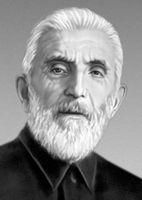 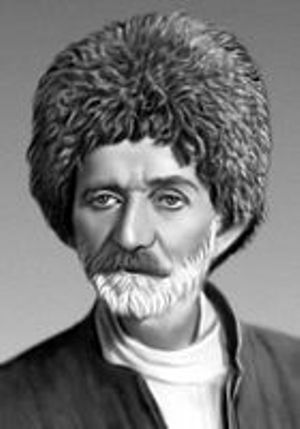 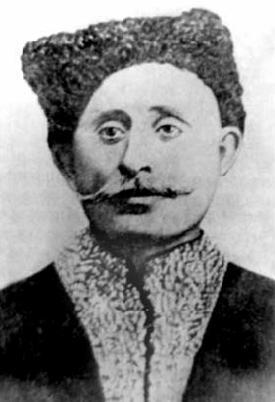 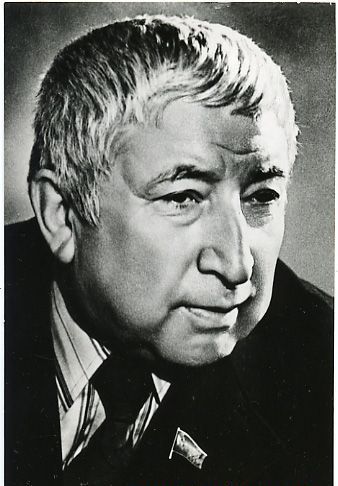 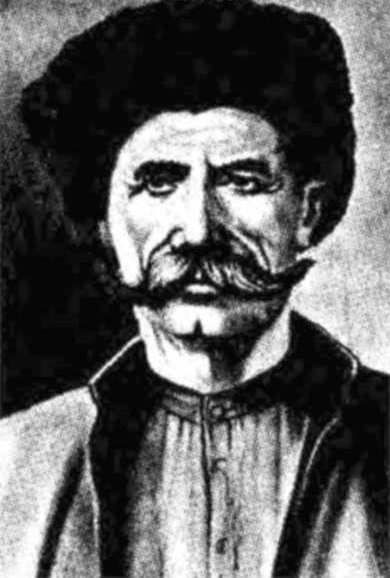 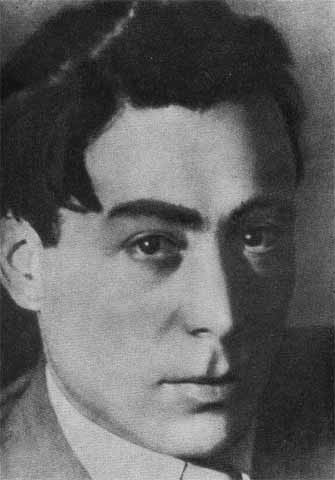 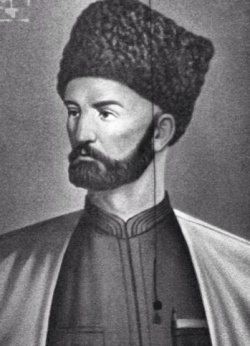 КАЛЕНДАРЬзнаменательных и памятных датРеспублики Дагестанна 2016 годМинистерство культуры Республики ДагестанНациональная библиотека Республики Дагестан им. Р. ГамзатоваОтдел краеведческой и национальной библиографииКАЛЕНДАРЬзнаменательных и памятных датРеспублики Дагестанна 2016 годМахачкала2015УДК  02 (059)ББК   91.9я 25К 17Составители:      Асадулаева П.М., главный библиограф отдела национальной  и краеведческой  библиографии; Гарунова Х.П., главный библиограф отдела национальной  и краеведческой библиографии; Панич М.Л.,  зав. отделом национальной и краеведческой   библиографииРедактор:            Мамаева А.И.,                             зам. директора НБ РД им. Р. ГамзатоваОтветственный за выпуск:      Алиев А.Д.,                                                  директор НБ РД им. Р. Гамзатова        Календарь знаменательных и памятных дат Республики Дагестан на  2016 год  /  сост.: П.М. Асадулаева, Х.П. Гарунова, М.Л. Панич;  ред.А.И.  Мамаева; Министерство культуры РД, Национальная библиотека РД им. Р. Гамзатова. –  Махачкала, 2015.  –  122 с. Предисловие«Календарь знаменательных и памятных дат Республики Дагестан на 2016 год» включает даты общественной, политической, научной и культурной жизни Республики.Все даты, включенные в «Календарь…», сопровождаются информацией по теме. К каждой дате даны библиографические источники - книги и статьи из периодических изданий республики. Материал расположен в хронологии дат. Материалы о событиях, точные даты которых установить не удалось, даны в конце «Календаря…» в алфавитном порядке. Пособие снабжено вспомогательным алфавитным указателем.«Календарь…» адресован широкому кругу читателей.Замечания, предложения и пожелания по «Календарю…» просим направить в адрес отдела краеведческой и национальной библиографии Национальной библиотеки Республики Дагестан им. Р. Гамзатова.Наш адрес: 367005. г. Махачкала,пр. Р. Гамзатова, 43. НБ РД им. Р. Гамзатова.Тел. 67-14-99.Факс 67-16-78.Кадыр Янмурзаевич Сабутов родился 1 января 1936 г. в селе Сулу-Тюбе Караногайского района, в семье потомственного чабана.Трудовую деятельность начал после окончания школы в 17-летнем возрасте подпаском. Затем работал чабаном, старшим чабаном Госплемзавода «Червленные буруны».Более 40 лет в своей жизни Сабутов К. Я. посвятил чабанскому делу. Он являлся одним из автором и созидателей нового заводского подтипа овец грозненской породы «Ногайский». Свой опыт он передавал ученикам, из которых многие стали известными животноводами республики.К. Я. Сабутов принимал активное участие в общественной жизни. Избирался депутатом Верховного Совета СССР 10-го созыва (1979-1984 гг.), неоднократно депутатом районного Совета, членом Дагестанского областного и Ногайского районного комитетов партии. Трудовые заслуги Кадыра Янмурзаевича Сабутова оценены государством. В 1971 году за вклад в развитие сельского хозяйственного производства и успешное выполнение 5-летнего плана по продаже государству продуктов земледелия и животноводства ему присвоено звание Героя Социалистического труда. Он был награжден двумя орденами Ленина, медалями. Сабутову К. Я. присвоено Почетное звание «Заслуженный животновод ДАССР». Неоднократно был участником ВДНХ СССР, на которой награжден золотой, серебряной медалями.*   *   *• К. Я. Сабутов: [Герой Социалистического труда] // Дагестанская правда. – 2005. – 5 нояб. – С. 4. • Правофланговые Предсъездовского соревнования: [К. Сабутов Герой Социалистического Труда] // Дагестанская правда. – 1971. – 3 янв. – С. 1.• Федоров В. Служить людям: [чабан К. Сабутов] // Дагестанская правда. – 1989. – 21 марта. – С. 3.Кажлаев М.М. родился 15 января 1931 года в Баку. Композитор, дирижер, музыкальный деятель, заслуженный деятель искусств РСФСР 1960, народный артист СССР 1981 г.В 1955 г. окончил Бакинскую консерваторию по классу композиции профессора Б. И. Зейдмана. По окончании консерватории Кажлаев переехал в Дагестан.В 1955–1958 – преподавал в Махачкалинском музыкальном училище и одновременно являлся главным дирижером созданного им симфонического оркестра Дагестанского радио 1957-1958 гг.С 1963 по 1973 гг. возглавлял правление Союза композиторов ДАССР в качестве председателя, с 1968 – являлся секретарем правления Союза композиторов РСФСР.В 1963-1964 гг. работал художественным руководителем Дагестанской филармонии.С 1989 г. дирижирует Большим академическим оркестром им. Ю. Силантьева.Необычность и многоликость музыки Кажлаева очень ярко и наглядно проявились в киноработах: «Тучи покидают небо», «Адам и Хева», «Дагестанская баллада», «Бархатный сезон», «Любовь моя, печаль моя» и др. В его музыке слушателей привлекают не только многоцветность звуковой палитры и бурный темперамент, но и особая театральность, специфический дар воплощения динамики движения. Круг творческих интересов композитора обширный и разножанровый: джазовые произведения, симфоническая музыка, вокально-хоровые и вокальные циклы, произведения для фортепиано, музыка для кино, театра и цирка. Среди его сочинений кантаты, поэма для симфонического оркестра «Памяти 28 панфиловцев» (1953), симфонические картины «Дагестан» (1960), симфонические танцы-картины (1974), концерт для джазового оркестра «Африканский» (1964) и др.М. Кажлаев – автор первого национального балета «Горянка» по поэме Р. Гамзатова (1967г., в 1968 г. был поставлен в Ленинградском театре оперы и балета).В 1966 г. на 3-м Международном фестивале джазовой музыки в Праге за свой «Африканский» концерт Кажлаев был удостоен премии и приза имени Ярослава Ежека. Именно джазовая музыка и эстрадно-джазовые композиции характеризуют творческое кредо Кажлаева как музыканта от момента его становления в студенческие годы, до обретения зрелого мастерства. Блестящий стиль его оркестровой музыки продолжает лучшие традиции советской эстрады, в частности – «короля» советской легкой музыки И. Дунаевского.*   *   *• Коркмасова М., Шайхова У. Прославившему Дагестан посвящается: [70-летний юбилей народного артиста СССР, композитора и дирижера, лауреата Гос. Премии России и РД и лауреата междунар. премий М. М. Кажлаева] // Дагестанская правда. – 2001. – 30 июля.• Нахтигаль И. Г. Мурад Кажлаев: [композитор] // Возрождение. – 2001. - № 7. – С. 124-125.*   *   *• Кажлаев М. Когда поет детвора: [о композиторе М. Якубове] // Дагестанская правда. – 1980. – 1 июля.Аза Муратовна Абдурахманова родилась 20 января 1926 г. в г. Ессентуки Ставропольского края.В 1949 году окончила оперную студию Министерства культуры СССР.С 1954 по 1957 гг. – солистка Московской областной филармонии. С 1957 по 1985 гг. – солистка Московской государственной филармонии.Заслуженная артистка ДАССР (1960).*   *   *• Абдурахманова А. М. // Гусейнов М. А. Дагестанский деятель музыкальной культуры XX века: Книга – справочник. – Махачкала, 2005. – С. 100.Магомед-Расул родился в 1936 году в селении Кубачи Дахадаевского района. Окончил Дагестанский педагогический институт им. С. Стальского (ныне ДГУ) и Высшие литературные курсы при Литературном институте им. М. Горького в Москве. Работал учителем в селении Кубачи, печатался в газете «Ленинское знамя», был редактором Дагкнигоиздата, заведовал сектором печати отдела пропаганды и агитации Дагобкома КПСС, был главным редактором детского журнала «Соколенок», после стал директором Дагкнигоиздата.Член Союза писателей СССР с 1964 года. Член правления Союза писателей Республики Дагестан. Кандидат филологических наук.Первые стихи Магомед-Расула появились на страницах республиканской периодической печати в конце 50-х годов.В 1962 году в Дагестанском книжном издательстве вышла первая книга Магомед-Расула «Чанкур» на даргинском языке. Затем изданы книги повестей М-Расула: «После свадьбы», «Вы меня любите?», «А жизнь не ждет», «Без приглашения», «Раненая ласточка», «Хартум и Мадина», «Дикарка», «Горная гвоздика», «Когда тебе шестнадцать», «Черный ягненок», «За день до любви», романы «Отец пророка», «А судьи кто?».Многие его произведения переведены на русский язык на страницах центральных художественных журналов и вышли в издательствах Москвы: «Хартум и Мадина», «Без приглашения», «За день до любви», «Чужой муж», «Раненая ласточка», «Дикие груши», «Отец пророка».На английском языке вышла книга Магомед-Расула «Горная гвоздика». Повесть «За день до любви» вышла на чешском, венгерском, французском языках.Пьесы «Гюльжанат», «Кто виноват?» были поставлены на  сценах дагестанских театров. Литературоведческие монографии: «О. Батырай», Р. Нуров. С. Курбан (вопросы мастерства и новаторских тенденций), «Папаха и посох Сулеймана».Книги Магомед-Расула: «Ясновидящий дурак» (1994), «Отец пророка» (1996), «Нечистая сила» (2001) и «Колдовские ночи» (2004).Магомед-Расул пишет о становлении характеров современных молодых людей, их нравственных и духовных поисках.Магомед-Расул – отличник печати СССР (1972). В 1974 году он удостоен республиканской (ДАССР) премии им. С. Стальского (за повесть «Дикарка»), в 1997 году  - премии им. Омарла Батырая.Магомед-Расул – народный писатель Дагестана (1997).*   *   *• Абуков Камал. За локоть хватать не станем: [рецензия на книгу: М.-Р. Расулова «Нечистая сила»] // Дагестанская правда. – 2002. – 27 февр. – С. 5.• Магомед-Расул: [прозаик, литературовед, драматург] // Писатели Дагестана XX век. – Махачкала: Юпитер, 2004. – С. 112 - 113.*   *   *• Расулов М.-Р. О гамзатовском годекане: [рецензия на книгу: И. Алиева «На годекане у Расула»] // Молодежь Дагестана. – 2004. – 29 окт. – С. 17.                                             Род. 1936 г.Владимир Георгиевич Носов родился 6 февраля 1936 года в селе Калашниково Оренбургской области. В 1938 году с родителями переехал в Дагестан. Окончил отделение журналистики Высшей партийной школы при ЦК КПСС. Работал мотористом на инкубаторской станции в селении Ботлих, котельщиком, слесарем, фрезеровщиком на махачкалинских заводах. Служил в рядах Советской Армии. Является участником боевых действий в Венгрии в .С 1956 года стал заниматься журналистикой, был корреспондентом газет «Комсомолец Дагестана», «Дагестанская правда», работал редактором Дагестанского книжного издательства, ответственным секретарем журнала «Соколенок», консультантом Правления Союза писателей Дагестана, руководил секцией русских писателей. Работал директором Дагестанского отделения Литфонда РФ, сотрудничал с редакцией «Вестника» - издания Международного сообщества писателей СНГ, освещал на его страницах общественную и творческую жизнь дагестанской писательской организации. Член Союза писателей России с 1981 года.Первые публикации В. Носова появились в 1963 году. Его рассказы и повести публиковались в республиканских альманах, журналах, коллективных сборниках.Член Союза писателей России с 1981 года. Первые публикации В. Носова появились в 1963 году, рассказы и повести публиковались в республиканских альманах, журналах, коллективных сборниках.В 1974 году в Дагестанском книжном издательстве вышла его первая книга – повесть «Незримые крылья». В основе повести – жизнь простых рабочих людей. Где описывает В. Носов «Непутевый» ., «Зимним вечером» ., «Затяжные дожди» ., «В начале лета» .В 1989 году В. Носов издал первый роман «Счастливые дни Багулова» Дагестанском книжном издательстве, посвященный проблемам трудовых людей. В 1993 году выходит его второй роман «Жажда прекрасного мира» - о перестройке в нашей стране, ее влиянии на судьбы людей. В 1995 году В. Носов издает сборник прозы «Люди с крыльями». В 2003 году издан роман В. Носова «Все о Багулове». В 2008 году вышла в свет книга «Гонка без правил».В. Носов перевел на русский язык произведения дагестанских писателей. Он перевел с даргинского повесть «Пора листопада» и роман «Батырай» Х. Алиева, вторую книгу романа И.-М. Халилова «Аманат», повести и рассказы других дагестанских писателей.В. Носов – составитель антологии «Возрождение» ., куда вошли лучшие произведения русских писателей о Дагестане и дагестанских о России.Владимир Носов – лауреат Государственной премии Республики Дагестана за роман «Жажда прекрасного мира».Награжден Почетной грамотой Президиума Верховного Совета ДАССР.                                              *   *  * • Носов В.: [прозаик, переводчик] // Писатели Дагестана: Из века в век. – Махачкала: ГУ «Дагестанское книжное издательство», 2009. – С. 336-337.• Сулейманова Ф. Как увидеть большое рядом: [о творчестве В. Носова]  // Дагестанская правда. – 2008. – 28 авг. – С. 19.                                              *   *  * • Носов В. Люди с крыльями: романы, повести, рассказы. – Махачкала: Дагестанское книжное издательство, 1995. – 538 с.                                         Род. 1941 г.Тамерлан Заидович Джандаров родился 13 февраля 1941 года в г. Пятигорск Ставропольского района.В . окончил дирижерско-хоровой факультет Латвийской государственной консерватории в г. Риге. В 1966-1967 гг. работал художественным руководителем ВИА «Гуниб» Дагестанской государственной филармонии. В 1968-1971 гг. художественный руководитель Даггосфилармонии. В 1974-1974 гг. - художественный руководитель эстрадного ансамбля Гостелерадио ДАССР. В 1994-1996 годы – декан факультета музыки Дагестанского государственного педагогического университета. В . переехал в Москву. Заместитель художественного руководителя и главного центра телевидения и радио.Заслуженный деятель искусств ДАССР .Заслуженный деятель искусств РФ .Профессор Даггоспедуниверситета.*   *   *• Джандаров Т. З.: [дирижеры] // Гусейнов М. А. Дагестанские деятели музыкальной культуры XX век: Книга-справочник. – Махачкала, 2005. – С. 80.Федор Григорьевич Селивантьев, родился 15 февраля 1916 г. в станице Галюгаевская Ставропольского края, в семье рабочего. Окончил 7 классов. Работал бригадиром в хлопкосовхозе. В Советской Армии с 1937 г. В 1941 году окончил курсы младших лейтенантов. На фронте с ноября 1941 года. Командир сабельного эскадрона гвардии старший лейтенант Селивантьев 24 апреля 1945 в боях за город Шторков (Германия) умело управлял своим подразделением, действовавшим в пешем строю. Его бойцы уничтожили до роты противника, очистили центральную часть города, обеспечив тем самым успех атаки подразделения. Звание Героя Советского Союза присвоено 15 мая 1946 года. С 1945 года капитан Селивантьев в запасе. Служил в МВД Дагестана. С 1976 года подполковник Селивантьев в отставке.Награжден орденом Ленина, Красного Знамени, Суворова 3 степени, Отечественной войны 1 степени, 2 орденами Красной Звезды, медалями.*   *   *• Селивантьев Федор Григорьевич // Герои Советского Союза: Краткий биогр. слов.. В 2-х т. Т 2. – Москва. – 1988. – С. 432.• Ф. Г. Селивантьев: [Герой Советского Союза. Некролог] // Дагестанская правда. – 1989. – 22 нояб.                                             Род. 1941 г.Луиза Ибрагимова родилась 22 февраля 1941 года в городе Махачкале.Окончила среднюю школу, поступила в Дагестанский государственный университет, через год перевелась на филологический факультет Московского государственного университета им. Ломоносова, окончила в 1965 году.После завершения учебу в МГУ Луиза Ибрагимова начала работать заместителем ответственного секретаря, затем заведующим отделом с 1971 по . работала ответственным секретарем и заведующим отделом литературы и искусства журнала «Советский Дагестан». С 1990 по 2003 гг. преподавала на отделении журналистики Дагестанского государственного университета.Член Союза писателей России с 2007 года.Член Союза журналистов СССР с 1965 года.Первые публикации Л. Ибрагимовой появились в начале 60-х годов XX века в газете «Дагестанская правда» и «Комсомолец Дагестана». В середине 70-х годов издана первая книга «Страдая и любя».Луиза Ибрагимова перевела на русский язык произведения: Ахмедхана Абу-Бакара, Мусы Магомедова и Магомед-Султан Яхьяева, Б. Гаджикулиева, Мурсала Алпана и Зарипат Атаевой.Л. Ибрагимова составитель сборников народного поэта Дагестана Расула Гамзатова и автор очерков о выдающемся поэте современности.Луиза Ибрагимова – заслуженный работник культуры ДАССР. Ветеран труда. Лауреат премии Союза журналистов Дагестана «Золотое перо».Награждена Почетными грамотами.*   *   *• Ибрагимова Луиза: [переводчик, прозаик, публицист] // Писатели Дагестана: Из века в век. – Махачкала: ГУ «Дагестанское книжное издательство», 2009. – С. 325.*   *   *• Ибрагимова Л. Живу среди людей: Очерки // Махачкала: Дагестанское книжное издательство, 1975. – 70 с.Унцукульские мастера в 1926 году объединились в артель по художественной обработке дерева и назвали ее именем Махача Дахадаева. Увеличивалось и количество выпускаемой продукции, совершенствовались мастерство умельцев.В 1960 году на основе артели была организована художественная фабрика. С расширением фабрики, стали осваивать и девушки, к 1976 году на фабрике работала 80 девушек в цехе инкрустации.К концу 1976 года фабрика перешла в новое здание на 500 рабочих мест, что  позволило увеличить выпуск продукции в 2 раза и механизировать некоторые процессы.Изделия унцукульских мастеров известны во всем мире.Унцукульский художественный комбинат награждался правительственными наградами, а  его мастера – призами и дипломами различных крупных выставок. Работникам комбината присвоены высокие звания РФ и Дагестана.*   *   *• В ауле мастеров: [об Унцукульской художественной фабрике] // Дагестанская правда. – 1988. – 1 мая. – С. 4.• Гаджиева А. Ш. Молодежь и эстетика труда: На примере Унцукульской художественной фабрики // Художественное творчество Дагестана и молодежь. – Махачкала, 1991. – С. 30-31.• Газимагомедов М. Г. Орнамент унцукульской насечки и современные проблемы промысла // Народные художественные промыслы Северного Кавказа: Традиции и современность. – Махачкала, 1988. – С. 121-140.                                          1941 – 2006 гг.Шейих Ибрагимович Исмаилов родился 4 марта 1941 года в селении Алхаджакента Каякентского района. На детские и подростковые годы его выпали тяжелые испытания Великой Отечественной войны, голодом послевоенных лет, неимоверных трудов. В детстве помогал родителям по домашнему хозяйству: ухаживал за скотом, трудился в огороде, вместе со сверстниками собирал колоски на колхозном поле. После учебы в Каякентской средней школе Шейих, поступил в 1958 году Северо-Осетинский государственный педагогический институт, поступил на биологический факультет. Его влекла наука, исследовательская работа. Ш.И. Исмаилов поступил в аспирантуру Московского областного педагогического института (МОПИ). Здесь в 1966 году приступил к исследованию проблемы, связанной с характером и природой кровососущих насекомых в условиях Дагестана. Проблема актуальна особенно для Дагестана, где одной из главных отраслей народного хозяйства является животноводство. А кровососущие насекомые – это бич для коров, лошадей, буйволов, овец и других. И эта тема стала его научно-исследовательской работой.С . разносторонняя общественная, научно-педагогическая деятельность его связана с Дагестанским педагогическим институтом (университетом). Здесь Шейих Исламов прошел все ступени вузовского работника: от ассистента, старшего преподавателя и доцента кафедры до декана факультета и ректора одного из старейших вузов Дагестана. Ш.И. Исмаилов показал себя добросовестным педагогом, талантливым организатором и воспитателем студенческой молодежи не только в стенах нашего многонационального и дружного коллектива, но и зарубежных стран. В 1975-1977 годы Министром просвещения СССР, его командировали в Республику Замбия, а в 1980-1985 годы – Афганистан по линии ЮНЕСКО.В . защитил кандидатскую, а в 1996 году – докторскую диссертацию. Он издал более 120 научных трудов: монографии, статьи по актуальным вопросам биологии, экологии, зоогеографии, педагогике межнационального общения, методике воспитательной работы в специфических условиях многонационального вуза. Ш. Исмаилов как ученый-биолог принимал участие в региональных, научных симпозиумов и конференций. Его доклады по проблемам экокультуры, охраны животного и растительного богатства, прочитанные в Москве, Махачкале, Владимире, Нижнем Новгороде, Волгограде и других городах, получили высокую оценку и одобрение специалистов.С 1995 года Дагестанский государственный педагогический институт приобрел статус педагогического университета. В университете функционирует аспирантура по различным отраслям науки: созданы специализированные советы по защите докторских и кандидатских диссертаций.*   *   *• Абуков К. Человек страждущей души. Штрихи к портрету современного ректора: [Ш.И. Исмаилова] // Дагестанская правда. – 2004. – 20 янв. – С. 3.• Аквердиев Э. Добрая память: [о ректоре Дагестанского государственного педагогического университета  Ш.И. Исмаилове] // Махачкалинские известия – 2007. – 14 дек. (№ 490). – С. 5.•    Шацкая Л., Акбиев С. Вся жизнь в труде: [ректор Дагестанского государственного педагогического университета  Ш.И. Исмаилов]  // Дагестанская правда. – 2001. – 22 февр. – С. 3.Валентина Васильевна Лубенцова родилась 5 марта 1936 г. в селении Губден Карабудахкентского района.В 1967 г. окончила вокальное отделение Махачкалинского музыкального училища у преподавателя Сулеймановой Б. С. С 1967 по 1972 гг. работала в музыкальном лектории Дагестанской государственной филармонии. С 1972 по 2004 гг. – солистка хора ГТРК «Дагестан». С 1996 г. – артистка хора Дагестанского государственного театра оперы и балета.Заслуженная артистка РД 1991 г. *   *   *• Лубенцова В. В. // Гусейнов М. А. Дагестанские деятели музыкальной культуры XX века: Книга – справочник. – Махачкала, 2005. – С. 112.Эфендиев Валерий Абдулович – драматург и театральный деятель. Родился 12 марта 1941 года в селении Хив Хивского района ДАССР. После окончания Московского театрального училища им. Б. В. Щукина с 1964 по 1966 год работал актером в Лакском государственном драматическом театре им. Э. Капиева. В 1966 году поступил на режиссерский факультет Государственного института театрального искусства им. А. В. Луначарского. В 1971 году окончил ГИТИС и стал режиссером-постановщиком Лакского драмтеатра. С 1973 года работал главным режиссером театра, а с 1991 года – его художественным руководителем.Член Союза писателей России с 1994 года.Валерий Эфендиев – народный артист Республики Дагестан, лауреат государственной премии им. Г. Цадасы.                                          *  * *Эфендиев Валерий Абдулович // Писатели Дагестана : из века в век. – Махачкала : Дагестанское книжное издательство, 2009. – С. 255.                                    *  * *Эфендиев В. Новые горизонты : [к 50-летию лакского театра им. Э. Капиева] // Дагестанская правда. – 1986. – 27 апр. – С.3             Эфендиев В. Доброго пути! : [о лакском театре] // Дагестанская правда.  – 1983. – 14 апр.                                           1936 – 1994 гг.Абдулмеджид Абуюсупович Меджидов родился 17 марта 1936 года в селении Нижнее Казанище Буйнакского района. Окончил филологический факультет Дагестанского государственного университета им. В. И. Ленина. Работал учителем в селении Нижнее Казанище, заместителем редактора районной газеты «Луч коммунизма», редактором кумыкского выпуска детского журнала «Соколенок».Член Союза писателей СССР с 1980 года.В 1956 году первые стихи опубликовал в кумыкском выпуске альманаха «Дружба», затем в кумыкской республиканской газете «Ленинский путь».А. Меджидов писал стихи для детей. В 1963 году на кумыкском языке вышел его поэтический сборник «Белошейка» в Дагестанском учебно-педагогическом издательстве. Затем вышли его книги «В лесу» ., «Сказка о лягушонке» в переводе на русский язык Л. Румарчук ., стихи и сказки «Белолобый теленок» 1974, «Черный камень или белый» ., «Мама солнце принесла» .На русском языке в Московских издательствах вышли книги его стихов и сказок для детей: «Печка-арба» в переводе Г. Сапгира в издательстве «Детская литература» ., «Смешной городок» в переводе Г. Ладонщикова в издательстве «Малыш» ., «Розовая песня» и «Кизиловые сережки» в переводе В. Лунина в издательстве «Детская литература, 1982, 1988 гг. Взрослому читателю адресованы сборники А. Меджидова «Голубые вечера» ., «Белые цветы» ., «Мое богатство» . изданы в Дагестанском книжном издательстве.                                                  *   *   *• Меджидов Абдулмеджид: [поэт] // Писатели Дагестана: Из века в век. –  Махачкала: ГУ «Дагестанское книжное издательство», 2009. – С. 197.• Османов М. «Я вернусь как корабль…» : [о творчестве А.-М. Меджидова]  // Соколенок. – 1996. - № 3-4. – С. 13-14.                                                                                                                                                          Кумык. яз.                                                  *   *   *• Меджидов А. Голос времени: Стихи и поэмы  / А. Меджидов. – Махачкала, 2003. – 542 с.                                                                                                                                                                         Кумык. яз.Хайруллах Магомедович Курбанов родился в 1936 году в сел. Хурукра Лакского района. Окончил Кумухскую среднюю школу в 1953 г. С 1954 – 1959 гг. учился в Бакинском художественном училище. Курбанов Х. М. выпускник Ленинградского художественного института им. Репина. Академия художеств.Годы учебы в Ленинграде в мастерской известного художника В. М. Орешникова были временем формирования творчества Хайруллаха Курбанова, серьезным периодом, определившем в дальнейшем его художественный метод – работу в области портретной живописи.Картина художника «На годекане» (1966), групповой портрет. Сюжет довольно прост. После трудового дня отдыхает аул. Неторопливая беседа трех горцев, их усталые лица подчеркивают состояние задумчивости, покоя – таков единый эмоциональный строй этого художественного произведения.Продолжением раздумий живописца над проблемами группового портрета и сюжетно-тематической картины стало полотно «Трактористы», которое экспонировалось на юбилейной выставке «Советский Юг» в 1974 году.Работа над картинами с определенной заданной «сюжетностью» несомненно усложняет задачу живописца, но и расширяет границы его творчества. Пример тому триптих «Женщины гор» (1968), посвященный материнству, женщины - труженицы. Сравнивая разные поколения, художник подчеркивает ценность настоящего, воспевает вечное обновление жизни. На всероссийской художественной выставке «Наш современник» (1972). В ней образы дагестанских революционеров предстают во всей жизненной конкретности и достоверности. Перед зрителем монолитная группа людей, единых по убеждениям и преданности делу революции. Художник создал индивидуальные портреты. Портрет Али Алиева (1969) из собрания Дагестанского музея изобразительных искусств им. П. Гамзатовой.  В решении портрета Абуталиба Гафурова (1974), поэта, прослеживаются две линии, характерные для творчества художника 60 - 70-х годов – это глубокий интерес к личности и через прочтение определенных типических черт, свойственных ей, монументально-декоративные поиски.Хайруллах Курбанов – художник разностороннего дарования, но именно в портрете живописцу удалось строго и вдохновенно воспеть красоту своего народа.Заслуженный деятель искусств Дагестана Х. М. Курбанов работал председателем правления Союза художников республики.Заслуженный художник России.*   *   *• Гейбатов С. Любовь к жизни и традициям: [о творчестве художника Х. Курбанова]  //  Возрождение. – 2001. –  № 7. – С. 118. • Курбанов Х. О современности резцом и кистью: [о выставке произведений наших художников, посвященной 60-летию ДАССР] // Дагестанская правда. – 1981. – 8 февр. – С. 3.• Шахмарданова Л. Курбанов Хайруллах Магомедович // Музыка красок. Сборник очерков о художниках Дагестана. – Махачкала. Дагестанское книжное издательство, 1979. – С. 54 – 57.Шапи Магомедович Казиев родился 27 марта 1956 года в г. Махачкала в семье военного. Окончил школу № 1 в г. Махачкале. В 1979 году окончил сценарный факультет ВГИКа (Всесоюзный государственный институт кинематографии). В 1990 – 1991 гг. – член Экспертного Совета по драматургии Министерства культуры СССР.С 1991 года – главный редактор издательства и журнала «Эхо Кавказа» (Москва). Член Союза писателей СССР с 1989 года. Член Союза журналистов РФ и Союза журналистов с 1994 года.Шапи Казиев является автором более 30 пьес, спектакли по которым поставлены в театрах, а также – автор ряда киносценариев.Из под пера Ш. Казиева вышли книги «Ислам Шамиль» (серия «ЖЗЛ», издательство «Молодая гвардия», Москва, 2001 г.), «Горская азбука» (Махачкала, 1995 г. Москва, 2002 г.), «Повседневная жизнь горцев Кавказа» (Москва, «Молодая гвардия», 2002 г.).Шапи Казиев лауреат премии Ленинского комсомола Дагестана по литературе, премии Союза журналистов и Правительства Москвы (1998 г.), премии «Лучшие перья России» (1999 г.), премии Союза журналистов ОАО «Дагэнерго» (2002 г.).Шапи Казиев – заслуженный деятель искусств Республики Дагестан (2001 г.).*   *   *• Кази Шапиев: [прозаик, драматург, публицист] // Писатели Дагестана. – XX век. – Махачкала : Юпитер, 2001. – С. 282.*   *   *• Казиев Шапи. Горная азбука: Стихи для детей // Москва : Эхо Кавказа. – 2002. – 32 с.• Казиев Шапи. Имам Шамиль / Ш. Казиев. – Москва : Молодая гвардия, 2001. – 378 с. Хасавюртовское педагогическое училище было основано 22 марта 1931 года. Первый набор студентов составил 38 человек. Первый директор училища – дагестанский просветитель, поэт, драматург Алимпаша Комбулатович Салаватов.Училище готовит учителей для сельских школ. Большое внимание уделяется изучению основ сельского хозяйства и экологии. В 1981 году в связи с 60-летием образования ДАССР и 50-летием училища во дворе училища установлен памятник З. Батырмурзаеву.*   *   *• Аганесова Д. Перспективы развития в колледже научно-исследовательской работы: [зам. директора по научно-экспериментальной работе Хасавюртовской училище] // Дагестанская правда. – 2001. – 19 апр. – С. 3.• Гереев З. В поиске новых форм преподавания: [о преподавателе информатики в Хасавюртовском педагогическом колледже] // Дагестанская правда. – 2001. – 19 апр. – С. 3.• Халилулаев Б. Токс в поиске: [о работе Хасавюртовского педагогического колледжа]  // Диалог. – 1977. – апр. (№ 5). – С. 5.Нуратдин Абакарович Юсупов родился в 1931 году в селении Кулушац Лакского района. Окончил исторический факультет Дагестанского государственного педагогического института им. С. Стальского (ныне ДГУ), двухгодичные сценарные курсы при Союзе кинематографистов СССР. Работал редактором лакского выпуска альманаха «Дружба», ответственным секретарем Правления Союза писателей ДАССР, консультантом Правления Союза писателей Дагестана, руководителем секции лакских писателей, заместителем председателя Правления СП ДАССР.Член Союза писателей СССР с 1956 года. Первые публикации стихов Н. Юсупова появились в 1952 году на страницах районных газет и лакского выпуска альманаха «Дружба».В 1956 году в Махачкале вышел в свет первый сборник стихов поэта на родном языке «Слово о матери». В последующие годы он получил известность как автор многочисленных книг для детей. В Дагестане вышло около 30-ти его поэтических сборников на родном языке. «Как Али стал вожаком», «Дети гор», «День рожденья канатоходца», «Песня благодарности», «Как звать тебя?», «Мечты Ахмеда», «Почему солнце так поздно взошло?», «Что бы я сделал без тебя?», «Стать человеком обязан», «Три подарка», «Избранное» и другие.Стихи Н. Юсупова, переведенные на русский язык, выходили в центральных издательствах «Малыш», «Детская литература», «Молодая гвардия», «Советская Россия»: «Голубь – пшеничное зерно», «День рождения», «Солнце и туча», «Правдивая сказка», «Куда спешат родники?», «Рыба тонет», «Как лягушка осталась без хвоста», «Хитрый Ахмед», «Здравствуйте», «Раз, два, три», «Кто кого любит?», «Чабан Рабадан», «Ахмед и его друзья». Н. Юсупова книга «Рыба тонет» издана в Ташкенте, Таллине, Кишиневе на узбекском, эстонском и молдавском языках. Книги Нуратдина Юсупова переведены на языки разных народов мира. По сценариям Н. Юсупова сняты фильмы «День рождения» (Союзмультфильм), «Канатоходцы» (Северо-Кавказская студия телевизионных фильмов). Н. Юсупов перевел на лакский язык «Герой нашего времени», М. Лермонтова, рассказы В. Б. Короленко и А. П. Чехова, повесть П. Павленко «Степное солнце», стихи А. Пушкина, С. Есенина, В. Маяковского, А. Твардовского, О. Батырая и других. В 1995 году в Дагестанском книжном издательстве вышел сборник стихов Н. Юсупова на лакском языке «Сказание», а в Минске на белорусском языке – его книга для детей «Чабан Рабадан».Н. Юсупов – заслуженный работник культуры ДАССР, лауреат республиканской ДАССР премии им. С. Стальского в области детской и юношеской литературы 1971 года (за книгу стихов «Раз, два, три»).В 1985 году ему присуждена премия Союза писателей РСФСР за книгу «Кто кого любит?» («Детская литература», 1984).В 1989 году Н. Юсупов стал лауреатом Государственной премии РСФСР им. Н. К. Крупской за книгу «Три подарка» («Советская Россия», 1987).За успехи в развитии дагестанской литературы Н. Юсупов награжден медалью «За трудовую доблесть» и Почетной грамотой ЦК ВЛКСМ.*   *   *• Абдуллаев Алеки возлюбленными навек глазами: [о Н. Юсупове] // Комсомолец Дагестана. – 1989. – 28 окт. (№ 43). – С. 11.• Алиев Д. Наследие поэта: [в ДНЦ РАН прошла сессия, посвящ. 70-летию лакского поэта Н. Юсупова] // Дагестанская правда. – 2001. – 24 нояб. –    С. 1. • Юсупов Нуратдин: [поэт, переводчик] // Писатели Дагестана –  XX век. – Махачкала: Юпитер, 2004. – С. 220 - 221.Мурад Ахмедович Абуев родился 7 апреля 1946 года в г. Эрфурт (ГДР). В 1969 г. окончил Саратовскую государственную консерваторию им.  Л. В. Собинова, а в 1977 г. – ассистентуру – стажировку по классу скрипки.В разные годы работал солистом в Дагестанской государственной филармонии, преподавателем Махачкалинского музыкального училища, солистом симфонического оркестра Гостелерадио ДАССР. С 1992 г. работал в эстрадно-симфоническом оркестре Гостелерадио России; после - работа в оркестре Московского государственного камерного театра и преподавание в Московском областном музыкальном училище г. Электростали.Лауреат Государственной премии ДАССР (1979).Заслуженный артист ДАССР (1981). Народный артист ДАССР (1988).*   *   *• Магомедов Д. Грани таланта: [о скрипаче М. Абуеве] // Молодежь Дагестана. – 1996. – 24 мая (№ 19). – С. 9.• Фиш Э. И мечта стала явью. Люди нашего искусства: [о скрипаче М. Абуеве]  // Дагестанская правда. – 1987. – 31 июля. – С. 2.• Фиш. Э. Талант и вдохновенье: [о заслуженном артисте ДАССР, скрипаче   М. Абуеве]  // Дагестанская правда. – 1986. – 8 апр. – С. 4.Виктор Черкасов родился 22 апреля 1941 года в г. Махачкала. Окончил исторический факультет Дагестанского государственного университета им. В. И. Ленина. Работал ткачом на Махачкалинском УПП ВДС, учителем в школе, с 1967 года –  сотрудником Дагестанской республиканской спецбиблиотеки.Член Союза писателей СССР с 1981 года.Стихи писал с детства. Первые публикации В. Черкасова появились в 1958 году на страницах газеты «Комсомолец Дагестана». Его стихи публиковались в газете «Дагестанская правда» и журнале «Советский Дагестан», стихи помещались в коллективных сборниках «Счастье трудных дорог», «У истоков песни», «Чираг», в альманахе «Литературный Дагестан».Первая книга стихов «Прозрение» В. Черкасова вышла в Дагкнигоиздате в 1967 году.Затем вышли его книги: «Звони поэту» Дагкнигоиздат, ., «Единство» Дагкнигоиздат, ., «Грибной дождь» Дагкнигоиздат, ., «Дождь пляшет» Дагучпедгиз, ., «Ночная фиалка» Дагкнигоиздат, ., «Готовность к расставанию» Дагкнигоиздат, ., «Избранное» Дагкнигоиздат, ., «Зеленый пригород» Санкт-Петербург, издательство «Чтение», ., «Меж мной и небесами» Москва, «Лотос» - ВОС, .В. Черкасов заслуженный работник культуры РД.*   *   *• Белик Е. На главной линии: [о творчестве В. Черкасова] // Дагестанская правда. – 1979. – 27 нояб. – С. 2.• Белик Е. Пятая ступень мастерства: [о творчестве В. Черкасова] // Дагестанская правда. – 1993. – 15 мая. – С. 4.*   *   *     • Черкасов В. Избранное: Стихи. – Махачкала: Дагестанское книжное издательство, 2001. – 488 с.                                               Род. 1941 г.Залму Батирова родилась 27 апреля . в селении Хунзах Хунзахского района. В 1960 году окончила среднюю школу в Хунзахе, затем Дагестанский государственный педагогический институт. Работала учительницей. В 1985 году переехала в Махачкалу, работала редактором аварского выпуска журнала «Женщина Дагестана».С 1986 года работала заведующей общего отдела Кировского райисполкома г. Махачкалы. С 1991 года начальником общего отдела Министерства охраны окружающей среды и природных ресурсов РД, государственным инспектором Дагестанской республиканской морской инспекции.Член Союза писателей России с 1995 года.Первые публикации появились на страницах республиканских газет и журналов в 60-е годы XX века. Подборки стихов и поэмы помещались в сборниках «Молодые голоса», «Верность», «Золотые россыпи» на аварском и русском языках.В 1964 году на аварском языке вышла первая книга Залму Батыровой.В 1995 году вышла книга «Совесть», сборники «Два цветка», «Талисман», «Сломанная ветвь», «Достойный горец с доброй душой», драма «Хаджи-Мурад». З. Батырова издала поэмы «Чанка», «Пусть саблей измеряют мою жизнь», «Счастливые пути», сборник стихов «Серые дожди» и документальную повесть «Неугасимая звезда». К изданию готова трагедия в стихах «Хунзахская ханша» (перевод на русский язык М. Ахмедовой).На слова Залму Батировой написаны песни, которые звучат по радио и телевидению. В 2007 году лауреат республиканского конкурса «Песня года».З. Батирова награждена Почетной грамотой РД и золотой медалью фонда им. Шамиля.Залму Батирова – заслуженный работник культуры Республики Дагестан, лауреат общественной литературной премии им. Махмуда из Кахаб-Росо -2000.*   *   *• Батырова Залму: [поэтесса, драматург] // Писатели Дагестана: Из века в век. – Махачкала: ГУ «Дагестанское книжное издательство», 2009. – С. 77-78. *   *   *• Батырова З. Два цветка. – Махачкала: Дагестанское книжное издательство, 1997. – 208 с.                                                                                                                                                                                                         Авар. яз.• Батырова З. Хаджимурат : историческая драма. – Махачкала: Юпитер, 2000. – 123 с.                                                                                                                                                                                 Авар. яз.                                        Основан 1941 г.История Дагестанского театра кукол ведет свое начало с 30 апреля 1941 года. Началась Великая Отечественная война. Актеров кукольников почти не было. Становление профессиональных театров кукол во всей стране только начиналось, и каждый театр готовил кадры. Молодой театр в те годы «воевал» по-своему. Его оружием были спектакли, такие как: «Коричневая чума», «Сказки партизанского леса». Восторженно была встречена зрителем сатирическая пьеса А. Ибрагимова «Охотник Осман» в постановке легендарного Т. Мурадова. Работали в театре: Ф. И. Чигрин, Л. Ф. Ломоносова, К. Я. Коржевина, О. И. Старосек, В. В. Багданский, Е. Т. Тимошенко.Становление и развитие театра кукол связано с рядом имен – первого директора А. Степанова-Горели, режиссера М. А. Дагестановой, художников Д. А. Капаницына и И. К. Афониной, В. В. Семеновой, М. Ф. Кияшко. Огромное влияние на рост музыкального театра оказал композитор С. Агабабов.С театром работали деятели культуры республики – заслуженные артисты РСФСР К. И. Якушев, ДАССР – В. В. Камаев, писатели, драматурги: А. Абу-Бакар, Г. Наврузов, А. Аджаматов, Р. Каниев, Р. Рашидов. Спектакли, поставленные по их пьесам – «Нураддин – золотые руки», «Житель Соколиной горы» и другие – вошли в золотой фонд театра.В советское время театр гастролировал по городам и республикам СССР.В коллективе выросли и состоялись известные яркие творческие личности как А. Т. Шамсутдинов, Л. Г. Серостанова, братья Е. И. и В. И. Жариковы, Е. Косабова.Театр принимал участие в Международном фестивале театров кукол в Москве.*   *   *• Абдулгамидова Н. А. Маленькая страна детства: [министр культуры Дагестана о театре кукол] / Н. А. Абдулгамидова // Дагестанская правда. – 2001. – 4 дек. – С. 4.   •  Ахмедова Н. Как рождаются сказки: [о работе театра кукол] / Н. Ахмедова // Дагестанская правда. – 2002. – 18 мая (№ 109). – С. 6.• Кожаева Э. Театр кукол: [о 60-летии Дагестанского  государственного театра кукол]  // Молодежь Дагестана. – 2001. – 7 дек. (№ 49). – С. 2. В апреле 1926 года в г. Буйнакске открылась первая музыкальная школа Республики. Затем музыкальную школу перевели в г. Махачкала.Первые шаги в искусстве сделали в стенах школы С. Агабабов, музыковед М. Якубов, дирижер Ленинградского театра оперы и балета им. С. М. Кирова, Д. Далгат, концертмейстер Московской филармонии А. Аминтаева, пианистка Р. Эфендиева, скрипач М. Абуев, композитор С. Керимов.Директорами  школ были Н. Савченко, С. Керимов и другие.Коллектив школы уделяет большое внимание пропаганде музыкальной культуры среди населения, концертным выступлениям учащихся и педагогов. С успехом проходят выступления учащихся на предприятиях, в детских садиках.*   *   *• Первая в Республике: к 50-летию музыкальной школы им. П. И. Чайковского // Дагестанская правда. – 1976. – 25 апр. – С. 2.• Первая в Республике: к 60-летию музыкальной школы им. П. И. Чайковского // Дагестанская правда. – 1986. – 30 мая. – С. 4.• Служение музыке: [о махачкалинской музыкальной шк. № 1] // Дагестанская правда. – 1976. – 29 апр. – С. 4.Магомед Абдулхалимович Абдулхалимов родился в 1936 году в селении Телетль Кахибского района (ныне Шамильского района). Окончил историко-филологический факультет Дагестанского государственного университета.Трудовую деятельность М. Абдулхалимов начал учителем в родной сельской школе. Служил в Советской Армии. После окончания университета работал ответственным секретарем районной газеты «Красная звезда». С 1994 по 2001 годы работал в редакции республиканской аварской газеты «Истина», а с 1994 года –  редактором литературно-художественного журнала «Дружба».Член Союза писателей СССР с 1989 года, член Союза журналистов СССР с 1966 года. Первые стихи М. Абдулхалимова печатались в литературном альманахе «Дружба» и на страницах газеты «Красное знамя».В книжных издательствах вышли книги рассказов М. Абдулхалимова «Живые цветы» (коллективный сборник), «Краски жизни», «Синяя птица», «Своих выдавать нельзя», «Птенчик». В 1989 году в Москве вышла повесть «Завтра будет поздно». Многие рассказы М. Абдулхалимова публиковались в газете «Красное знамя» (ныне «Истина»), в том числе и повесть «Женщина в черном». В журнале «Дружба» опубликованы повести «Высокая награда», «Кавказский тысяча первый пленник» на тему чеченской войны.М. Абдулхалимов перевел на аварский язык поэтические, прозаические произведения разных авторов бывшего Советского Союза, повесть С. Гагарина «Три лица Януса».М. Абдулхалимов – заслуженный работник культуры РД.*   *   *• Абдулхалимов Магомед: [прозаик, переводчик] // Писатели Дагестана – XX век. – Махачкала: «Юпитер», 2004. – С. 50-51.*   *   *• Абдулхалимов М. Тысяча первый пленник Кавказа: Повесть // Дружба. – 2001. – № 2. – С. 17-52.                                                         Авар. яз.• Абдулхалимов М. Своих выдавать нельзя: Повесть и рассказы. – Махачкала: Дагучпедгиз, 1987. – 131 с.                                               Авар. яз. Манашир Абрамович Якубов родился 4 мая 1936 года, в г. Грозный, Чечено-Ингушская АССР. Музыковед, кандидат искусствоведения, лауреат Гос. премии ДАССР 1970 г. и Заслуженный деятель искусств РД, Почетный член международных музыковедческих обществ Англии и Японии. Он является автором более 1000 публикаций, изданных в России, Англии, Италии, Японии, США и других странах. В 1960 г. М. Якубов окончил Московскую консерваторию по классу теории музыки у Л. А. Мазеля. Участвовал в фольклорных экспедициях в Сибири и Дагестане.В 1965 – 1966 гг. – работал старшим редактором журнала «Советская музыка». В 1967 – 1970 гг. – являлся заведующим отдела музыки Комитета  по Ленинским и Государственным премиям в области литературы, искусства и архитектуры при СМ СССР.Круг его научных интересов весьма широк: музыкальная эстетика, теория музыкальных форм, вопросы мелодики в современной музыке, проблемы исполнительства, народное музыкальное творчество и музыкальные инструменты.С самого начала своего творческого пути М. Якубов стоял у истоков развития музыковедческой науки в Дагестане. Он внес большой вклад в изучение народной и профессиональной музыки Дагестана.М. Якубов – автор статей и монографий, посвященных музыкальной культуре Дагестана, творчеству советских композиторов, проблемам современной музыки. Он является автором ряда произведений для детей. Его детские песни, отмеченные ярким дагестанским национальным колоритом, неоднократно удостаивались первых премий на республиканских конкурсах.*   *   *• Кажлаев Мурад Магомедович. Манашир Якубов. – Махачкала: Дагестанское книжное издательство, 1969. – 11 с.• Сперанский В. О нашем композиторе: [о Манашире Якубове] // Дагестанская правда. – 1988. – 15 апр. – С. 3.*   *   *• Якубов М. А. Дженнет Далгат: [первая женщина композитор] // Музыкальная жизнь. – 1971. –№ 5. – С. 15–16.Гаджи Гамзатович Гамзатов родился 5 мая 1926 года в с. Цада Хунзахского района, в семье народного поэта Дагестана Гамзата Цадасы. Окончил Дагестанский государственный педагогический институт им. Сулеймана Стальского (ныне ДГУ), Высшую партийную школу при ЦК КПСС.Трудовую деятельность начал литературным работником в газете «Большевик гор», затем заместителем редактора республиканской газеты «Красное знамя», директор Махачкалинской студии телевидения, председатель Госкомитета по телевидению и радиовещанию при Совете Министров ДАССР, министр культуры ДАССР. С 1972 г. – директор Института истории, языка и литературы Дагестанского филиала АН СССР (ныне Институт языка, литературы и искусства им. Гамзата Цадасы Дагестанского научного центра РАН), одновременно с 1990 по 1998 гг. – председатель президиума Дагестанского научного центра РАН, с 1998 г. – советник Российской академии наук. Член Союза писателей СССР с 1976 года. Член Союзов журналистов и театральных деятелей России, Академик Российской академии наук, доктор филологических наук, профессор.Произведения Гаджи Гамзатова – на аварском и русском языках. Его творческая биография началась в 40-е годы XX века. Он работал секретарем народного поэта Дагестана Гамзата Цадасы. Первые публикации литературоведческих Г. Гамзатова это статьи, рецензии, очерки. Большинство посмертных книг Г. Цадасы, и 5-томное собрание сочинений поэта (1987-1989 гг.) издано с предисловиями, научными комментариями Г. Гамзатова.Гаджи Гамзатов – автор более 250 научных трудов по проблемам истории и теории литературы, фольклористики, искусства, культурологи и, языкознания, истории и востоковедения, опубликованных в местных, центральных и зарубежных изданиях.Его труды: «Гамзат Цадаса: жизнь и творчество до революции» (1973), «Формирование многонациональной литературной системы в дореволюционном Дагестане. Истоки, традиции и своеобразие художественной системы» (1978), «Литература народов Дагестана дооктябрьского периода. Типология и своеобразие художественного опыта» (1982), «Художественное наследие и современность. Проблемы преемственности и взаимодействия дагестанских литератур» (1982), «Преодоление. Становление. Обновление. На путях формирования дагестанской советской литературы» (1986), «Дагестан: историко-литературный процесс. Вопросы истории, теории и литерологии» (1990), «Национальная художественная культура в калейдоскопе памяти» (1996), «Дагестанский феномен Возрождения: XVIII – XIX вв.» (2000). В Берлине вышли «Сказки народов Дагестана» на немецком языке (1983, 1986), книгу подготовил Г. Гамзатов.Г. Гамзатов – член Государственного экспертного совета при Президенте Российской Федерации по особо ценным объектам культурного наследия народов России, член Комиссии Российской Федерации по делам ЮНЕСКО, член научного совета Отделения литературы и языка РАН, член научного совета РАН по изучению и сохранению природного и культурного наследия. Член президиума Ассоциации востоковедов страны, член-учредитель Европейского общества кавказоведов (в 1996 – 1999 гг. – президент общества), член редколлегии журналов «Известия РАН. Серия литературы и языка», «Известия Северо-Кавказского научного центра высшей школы», главный редактор «Вестника ДНЦ РАН».Гаджи Гамзатов – заслуженный работник культуры Дагестана (1965), заслуженный деятель науки Дагестана (1974), заслуженный деятель науки Российской Федерации (1993). Основные награды Гамзатова Г. Г. – медаль «За доблестный труд в Великой Отечественной войне 1941-1945 гг.» (1946), медаль «За трудовую доблесть» (1968), орден «Знак Почета» (1971), орден «Дружбы народов» (1981), орден «Трудового Красного Знамени» (1986), орден «за заслуги перед Отечеством IV степени» (1999), мемориальная медаль Венгерской академии наук «За заслуги в развитии международных научных связей» (1987), премия имени В. Г. Белинского Академии наук СССР за цикл исследований по литературоведению (1988), Государственная премия Республики Дагестан в области науки (фольклористики) (1995), Международная премия им. Академика А. С. Чикобава Академии наук Грузии за вклад в кавказоведение.26 мая 2000 г. на общем собрании Российской академии наук Г. Г. Гамзатов был избран действительным членом РАН.*   *   *• Абдулхаликов М. Получивший отцовское наследство: [о Гаджи Гамзатове] // Дружба. – 1996. –  № 4. – С. 14-15.                                                                                                                          Авар. яз.• Османов А. : [Гаджи Гамзатович Гамзатов, профессор, доктор филологических наук, чл. – кор. РАН, президент ДНЦ РАН] // Возрождение. – 1995. – № 2. – С. 45.   *   *   *          • Гамзатов Г. Г. Бесписьменный, но живой, реальный: [о «Бежтинско - русском словаре»] // Возрождение. – 1997. –  № 3. – С. 38-43. Аминат Абдулманапова, родилась в 1946 году в селении Харбук Дахадаевского района. Первые стихи Аминат начала писать в школьные годы. Окончила физико-математический факультет Дагестанского государственного педагогического института в 1969 году и Литературный институт им. Горького в 1987 году.Трудовой путь начала учительницей физики и математики в своем родном селе Харбук, затем работала на дагестанском телевидении и радио, была редактором в «Дагучпедгизе», после стала редактором даргинского выпуска детского журнала «Соколенок».Член Союза писателей СССР с 1991 года. Член Союза журналистов России с 2004 года. У Аминат Абдулманаповой вышли сборники стихов в издательствах Махачкалы и Москвы: «Унеу», «Когда сыновья седеют», «Живое лицо земли», «Завещание сыну» и «Любимые люди мои», «Материнский очаг», «Беспокойство», «Горянки», «Харбук», «В снах моих детских», «Чужой судьбы не бывает», «Снежинки в кармане», «Зима на ветках», «Не исчезну из этого мира», «Кто придумал эту жизнь», «Малыш» выпустило сборник для детей «Когда мама дома», в издательстве «Дагпресс» издало детскую книжку «Открой мне мир, мама!», которая вышла, как в переводе на русский язык, так и на всех языках народов Дагестана.Стихи А. Абдулманаповой печатались в журналах «Огонек», «Дружба», «Студенческий  меридиан», «Советский воин», «Наш Дагестан», «Истоки», «Женщина Дагестана» и в сборнике стихов «Чертополох», «Соцветие», «Песни сестер», «Радуга», «За здоровую жизнь», «Тверской бульвар», «Дни этого года», «Звенящие колосья», «Зеркало совести», «Имя остается во вселенной», «Истоки», «Родники», «Харбукцы», «Цвета радуги», «Берегиня».Стихи Аминат Абдулгамидовой переведены на украинский, азербайджанский, каракалпакский, болгарский, монгольский языки.В 2004 году в издательстве «Юпитер» вышла книга А. Абдулгамидовой «Ключ от солнца», а в издательстве «Эпоха» - сборник «Иду к солнцу».А. Абдулгамидова – участница VIII Всесоюзного совещания молодых писателей в Москве в 1985 году. Заслуженный работник культуры РД.*   *   *• Абдулманапова Аминат: [поэтесса] // Писатели Дагестана XX век. – Махачкала: «Юпитер», 2004. – С. 95-96.• Алиев М. Сохранив чистоту детской души: [о творчестве А. Абдулманаповой. Знаток детской поэзии] // Махачкалинские известия. – 2001. – 20 апр. (№ 17). – С. 9.*   *   *• Абдулманапова А. Когда седеют сыновья: Стихи и поэма. – Махачкала: Дагучпедгиз, 1990. – 76 с.                                                                                                                                                             Дарг. яз.Рудольф Николаевич Иванов родился 18 мая 1931 года в Пятигорске. Тринадцатилетним мальчиком стал воспитанником танкового полка во время Великой Отечественной войны. Окончил подготовительное, затем Высшее военно-морское училище в г. Калининграде, служил офицером на кораблях Северного Военно-Морского Флота.После демобилизации окончил Московский ордена Ленина энергетический институт и аспирантуру. Преподавал в вузах в качестве доцента и профессора, заведовал основанной им единственной в стране кафедрой репрографии. Работал заместителем руководителя Центра научно-технической информации НИИ, Генеральным директором совместного советско-британского предприятия «Репроцентр». Основатель первого в Москве и Советском Союзе общественного копировального центра.Р. Н. Иванов автор 22 монографий и около 200 статей по проблемам информатизации общества и истории императорской России.Член Союза писателей России с 2002 г. В исторической монографии «Кровь Столыпина». Но главное устремление историка Р. Н. Иванова все же направлено на возрождение достоверного прошлого его родного Кавказа.Две книги об Имаме Шамиле и его легендарном сподвижнике и отчаянном храбреце Хаджи – Мураде, третья – о прославленной кавказской Конной Туземной (Дикой) Дивизии. Документальное повествование «Генерал Максуд Алиханов: триумф и трагедия», посвященно легендарной личности императорской России.*   *   *• Исаев М. Хаджимурад собрал: [о книге Р. Иванова «Хаджимурад»] // Истина. – 1999. – 10 июля. – С. 2.                                                  Авар. яз.• Иванов Рудольф: [прозаик] // Писатели Дагестана – XX век. – Махачкала : « Юпитер», 2004. – С. 280.Муса Магомедов родился в 1926 году в селении Андых Советсвого (ныне Шамильского) района. Окончил Махачкалинскую годичную партшколу и отделение журналистики Саратовской партшколы. Работал учителем, редактором районной газеты «Новый свет», редактором аварского выпуска альманаха «Дружба», руководителем секции (аварской) Союза писателей Дагестана.Член Союза писателей СССР с 1955 года. Начал печататься как поэт в 1943 году на страницах районной газеты «Новый свет».В 1954 году Дагестанское книжное издательство выпустило на аварском языке, а в издательстве «Молодая гвардия» на русском языке первый сборник стихов Мусы Магомедова «Горный источник». Затем на аварском языке «Горные долины». В 1956 году Дагучпедгиз выпустил первую книгу прозы М. Магомедова – рассказы для детей «Чагана».В 60-е годы XX в. М. Магомедов создает роман – трилогию «Месть», «Корни держат дерево», «Раненые скалы», повести «Манарша», «Кинжал», «Запоздалый гость», «Знаменитая трость», «Аварская повесть», «В далеких горах», «Черный камень», которые выходят на аварском и русском языках.О современной жизни горного аула книги Мусы Магомедова выходят в 70-х годах в Махачкале и в Москве: «Как цветут деревья», «Люди из Бакдаба», «Зурнач из Колдоба», «Хорошо быть удачником», «Чертополох в цветнике», «Мухамед из Индираха», «Когда они рядом», «Бирюзовая волна», «Редкая улыбка», «Степь и горы» и другие.М. Магомедов печатался в журналах: «Огонек», «Молодая гвардия», «Знамя».В 80-е годы выходят в свет роман М. Магомедова «И птицы покидают гнезда», книги повестей «Небо гремит к дождю», «Сквозь бурю», «Долг», «Быстрокрылая птица» и другие.М. Магомедов народный писатель Дагестана, лауреат республиканской ДАССР премии им. С. Стальского в области детской и юношеской литературы 1973 года (За книги «Знаменитая трость», «Хорошо быть удачником»), лауреат премии Госкомиздата РСФСР и Детиздата за книгу «Будь мужчиной».М. Магомедов награжден орденом «Знак Почета», Почетной грамотой Президиума Верховного Совета ДАССР.*   *   *• Абасил Магомед. Не угасающий огонь поэта: [о Мусе Магомедове] // Истина. – 1998. – 19 сент. – С. 1-8.                                           Авар. яз.• Махатов М. Чем обеспокоен Халипа: [о писателе Мусе Магомедове] // Истина. – 2002. – 2 марта. – С. 8.                                                                                                     Авар. яз.*   *   *• Магомедов Муса. Бирюзовая волна: повести. – Москва: Современник, 1983. – 334 с.Казбек Камилович Султанов родился 6 июня 1946 году в г. Махачкале в семье Камиля Султанова.  Окончил Дагестанский государственный университет им. В. И. Ленина. Работал секретарем Правления Союза писателей Дагестана, старшим преподавателем Дагестанского педагогического института; после стал   старшим научным сотрудником Института мировой литературы им. А. М. Горького в Москве.Член союза писателей СССР с 1976 г. Доктор филологических наук. К. Султанов начал печататься в начале 70-х годов XX в. на страницах газеты «Дагестанская правда», затем в общественно-политическом и литературно-художественном журнале «Советский Дагестан», «Литературное обозрение», «Вопросы литературы».В 1975 г. вышла его первая книга «Поэзии неугасимый свет» (1975). В последующие годы в дагестанских издательствах вышли его книги «Достоинство слова», «По законам художественности» и другие.Перу Казбека Султанова принадлежат статьи, посвященные актуальным проблемам развития многонациональной литературы.Среди публикаций  К. Султанова – статьи: «Сложность и многообразие связей» («Вопросы литературы»), «Стиль и штиль», «Между Сциллой и Харибдой», «Потолок или небо» («Литературная газета»), «Владение души» («Литературное обозрение»), «Пространство жизни», «Человек в пути», (в сб. «Литература Дагестана и жизнь»).В Берлинском издательстве «Фольк унд Виссен» вышел обобщающий труд о советской литературе, в которой опубликованы две статьи К. Султанова о поэзии Северного Кавказа. Его статьи публиковались на страницах журналов «Советская литература», «Дон», «Памир», «Театр», «Искусство», «Москва», «Новый мир» и других.К. Султанов – лауреат Государственной премии Республики Дагестан в области литературы (2003 г.).*   *   *• Султанов Казбек: [критик и литературовед] // Писатели Дагестана - XX век. – Махачкала: Юпитер, 2004. – С. 292-293.*   *   *• Султанов К. К. Динамика жанра: особенное и общее в опыте современного романа /ответственный редактор Г. И. Ломидзе – М.: Наука, 1989. – 151 с.• Султанов К. К. Достоинство слова. – Махачкала: Дагучпедгиз, 1976. – 96 с.Надежда Петровна Воронкина родилась 8 июня  1926 года в г. Майкоп в семье рабочего.В 1944 году поступила в Дагестанский Государственный педагогический институт. Закончила в 1948 году по специальности «языка и литературы. Учитель средней школы».С 1963 по 1968 гг. – Аспирантура при институте живописи, скульптуры и архитектуры им. Репина, факультет «Искусство народов СССР». Защитилась по специальности искусствовед.Трудовая деятельность. С 1948 – 1949 гг. ассистент Дагестанского Государственного педагогического института.1950 – 1953 гг. работала на Радио – редактором.1954 – 1955 гг. Краеведческом музее – научный сотрудник.1955 – 1958 гг. ДГПИ – лаборант.1958 г.  Дагестанский музей искусств – зав. отделом.*   *   *• Воронкина Н. П. Изобразительное искусство Советского Дагестана: Страницы истории. – Махачкала: Дагестанское книжное издательство, 1978. – 156 с.• Воронкина Н. С винтовкой и кистью: [выставка к 30-летию победы над Германией] // Дагестанская правда. – 1975. – 24 мая. – С. 4.•Воронкина Н. Тема – героизм: [произведения дагестанских художников, посвященные Великой Отечественной войне] // Дагестанская правда. – 1977. – 9 мая. –  С. 3. (Художники о войне).Султан Кадирбекович Алисултанов родился 10 июня 1916 года в ауле Баршамай Кайтагского района в семье крестьянина, работал бригадиром в колхозе.В Советской армии с 1939 года, и с первых дней войны принял участие в боях. Командир батареи лейтенант Алисултанов отличился 17 апреля 1945 года. В числе первых в полку он на подручных средствах форсировал Одер южнее города Шведт (Германия) в боевых порядках пехоты, установил связь с огневой позицией батареи, огнем оказал содействие пехоте при отражении контратак крупных сил противника и удержании плацдарма. Звание Героя Советского Союза присвоено 31 мая 1945 года.С 1946 года майор Алисултанов – в запасе жил в г. Махачкала. Имя Героя носит улица в селении Маджалис Кайтагского района.*   *   *• Абдулмуталимов М. Мгновение подвига и долгая жизнь: [о Герое Советского Союза С. Алисултанове] // Советский Дагестан. – 1985. - № 3. – С. 15-17.• Алисултанов С. «22 апреля я уже корректировал огонь по Берлину …»: [воспоминания Героя Советского Союза] // Дагестанская правда. – 1995. – 4 мая. – С. 2.• Березовская Т. Огонь на себя: [о ветеране Великой Отечественной войны Герое Советского Союза С. К. Алисултанове] // Махачкалинские известия – 2001. – 29 июня. -  № 27. – С. 7.                                             1941 – .Расим Хаджи родился 10 июня 1941 года в селении Урва Кусарского района.Работал с юных лет оператором-бурильщиком на нефтепромыслах. Переехал в Махачкалу, работал рабочим в порту, бетонщиком на строительстве завода сепараторных приборов, затем корректором Дагестанского книжного издательства. Печатался в республиканской газете «Коммунист» и лезгинском выпуске альманаха «Дружба». Окончил Литературный институт им. М. Горького в Москве, работал редактором лезгинского выпуска журнала «Соколенок».Член Союза писателей СССР с 1974 года.В 1965 году в лезгинском выпуске альманаха «Дружба» опубликована первая повесть «Мать и горы» Расима Хаджи, отдельной книгой издана в 1967 году в Дагестанском книжном издательстве. В последующие годы на лезгинском языке изданы его повести «В Катрамакане» ., «Свирель наших гор» ., роман «Песня далеких лет» ., сборник повестей «Под ясным небом» .На русском языке в Москве в 1976 году вышла книга  Расим Хаджи «Дети Самура» в переводе на русский язык Б. Окуджавы. В 1977 году в «Роман-газета» в выпуске «Всходы» опубликована его повесть «Ночное свидание братьев». Затем, в 1978 году, переведена на финский язык и опубликована в Петрозаводске в журнале «Пуналлиппа» и в журнале «Советская литература» на английском, немецком, французском, польском и других языках. В 1981 году повесть «Ночное свидание братьев» увидела свет в Дагучпедгизе на лезгинском языке.В 1991 году в Дагестанском книжном издательстве вышла книга Расима Хаджи «Легенда о Шах-Аббасе».Р. Хаджи – лауреат Государственной премии ДАССР 1992 года за книгу «Легенда о Шах-Аббасе».Награжден памятной юбилейной медалью «100 лет со дня рождения Шолохова» .*   *   *• Расим Хаджи: [прозаик] // Писатели Дагестана: Из века в век. – Махачкала: ГУ «Дагестанское книжное издательство», 2009. – С. 289-290.• Саидова А. Песнь о родной земле: [о творчестве Хаджи Расима] // Литература Дагестана и жизнь. Статьи. Рецензии.–Махачкала: Дагестанское книжное издательство, 1982. – С. 94-96.*   *   *• Гаджиев Р.(Расим Хаджи). Избранное. – Махачкала: Дагестанское книжное издательство,2000.–471с.                                                                                                                                                                                             Лезг. яз.Дибиров Шамхал (Гаджимагомедов Шамхал Дибирович) – поэт. Родился 12 июня 1946 года в селении Махкеты Веденского района ЧИАССР. Окончил Второе Буйнакское педучилище, учился в Литературном институте им. Горького. Работал в школе учителем, с 1970 года – в средствах массовой информации. В разные годы был зав. отделом Кизилюртовской газеты «Заря Сулака», редактором Дагестанской телестудии, редактором республиканского радио, собкором республиканской аварской газеты «Истина». С 2000 года – главный редактор газет «Неделя Кизилюрта» и «Вести».Член Союза писателей России с 2008 года. Член Союза журналистов СССР с 1976 года.                                               *  * * Ш. Дибиров: [публицист и поэт. Некролог] // Дагестанская правда (прилож. «Литературный Дагестан»). – 2010. – 3 апр. (№ 110 – 112). – С. 11.                                 *  * * Дибиров Ш. Мозаика: [стихи] / Шамхал Дибиров. – Махачкала : Дагестанское книжное издательство, 1985. – 40 с.                                           Род. 1941 г.Пирмагомед Касимов родился 21 июня 1941 года в селе Сертиль Табасаранского района. Стихи писал с юности. Со школьной скамьи активно сотрудничал с редакцией газеты «Колхозная жизнь», после окончания школы начал работать в газете. 13 лет работал на разных должностях. В 1963-1966 гг. служил в рядах Вооруженных Сил. О ракетчиках – сослуживцах написал автобиографическую повесть «Время счастливых дум» . Дагучпедгиз.В конце 50-х годов XX века в районной газете публиковал первые стихи.В 1975 году закончил отделение работников печати заочной высшей партшколы при ЦК КПСС в г. Ростов-на-Дону.Работал заведующим отделом пропаганды и агитации Табасаранского райкома партии, десять лет работал в секторе печати Дагестанского обкома партии.С 1990 года работал в Даградио главным редактором радиовещания на табасаранском языке, после стал заместителем редактора республиканской газеты на табасаранском языке.Член Союза писателей России с 2001 года.Член Союза журналистов СССР с 1966 года.Из-под пера П. Касимова вышли такие книги: прозаический сборник «Время счастливых дум», стихи «Поэтическое утро», поэму «Солнце над Табасараном», стихи для детей «Зима - художница», книга очерков «Впереди идущие», «У меня в кармане сказка», для детей «Ковры - радуги», «Иншаллах», поэтический сборник «Крик души».П. Касимов перевел на табасаранский язык пьесу «Лживый Петр» Жорже Катича, для табасаранского драматического театра «Что сказал бы дедушка Сейфутдин», Александра Грача «Свекровь», азербайджанского писателя Меджида Шамхалова «Аци-баци». Перевел Ислама Казиева,  Сулеймана Стальского, Гамзата Цадасы, Расула Гамзатова, Аткая Аджаматова, Ирчи Казака, Магомеда Гамидова, Фазу Алиевой и других.П. Касимов заслуженный работник культуры РД.*   *   *• Митаров М. Верность избранному пути: [о поэте, писателе, журналисте П. Касимове] // Дагестанская правда. – 2001. – 27 сент. – С. 3. • Касимов Пирмагомед: [поэт, переведчик, публицист] // Писатели Дагестана: Из века в век. – Махачкала: ГУ «Дагестанское книжное издательство», 2009. – С. 355-356.*   *   *         • Касимов П. Солнце над Табасараном: поэма / Пирмагомед Касимов – Махачкала: Дагестанское книжное издательство, 1984. – 80 с. Юсуп Рамазанович Хаппалаев родился в 1916 году в селении Хурукра. Окончил Кази-Кумухское педагогическое училище, учился в Дагестанском педагогическом институте, заочно учился в Литературном институте им.     М. Горького в Москве. Работал учителем, директором сельской школы, ответственным секретарем и редактором районной газеты. Был ответственным секретарем Правления Союза писателей Дагестана. В настоящее время на пенсии.Член Союза писателей СССР с 1935 года. Член Правления Союза писателей РД. Во время Великой Отечественной войны был комиссаром строительного батальона на сооружении оборонительных рубежей. В 1932 году появилось в печати первое стихотворение Ю. Хаппалаева на страницах районной газеты. В 1940 году вышел в свет первый поэтический сборник на родном языке в Даггизе «Просторы любви».В 1950 году в Дагестанском книжном издательстве вышел в свет сборник стихов на русском языке «Горячее сердце друга». Затем в центральных издательствах вышли поэтические сборники: «Звезды счастья», «Лирика», «Я песчинка с горы», «Кремень и фиалка», «Семена ложатся в борозду», «Долг», «Избранное». Философская лирика преобладает в творчестве Ю. Хаппалаева.          Ю. Хаппалаев перевел стихи и поэмы Р. Гамзатова, К. Кулиева, В. Маяковского, К. Хетагурова, Н. Хикмета, С. Воргуна, Лу Сина и др. поэтов мира.В дагестанских издательствах вышли отдельными книгами переведенные на лакский язык стихи и поэмы М. Лермонтова, Низами, Джамбула,      А. Кешокова, О. Батырая, С. Стальского, Г. Цадасы и других, а также эпос армянского народа «Давид Сосунский», «Витязь в тигровой шкуре» Шота Руставели. Ю. Хаппалаев – народный поэт Дагестана, лауреат республиканской ДАССР премии им. С. Стальского 1977 года (за книги стихов «Мир вам!» и «Семена ложатся в борозду»), награжден орденом Трудового Красного Знамени, двумя орденами «Знак Почета», медалями «За оборону Кавказа», «За доблестный труд в Великой Отечественной войне 1941-1945 гг.», «Ветеран труда», Почетной Грамотой Президиума Верховного Совета ДАССР.*   *   *• Даганов А. Народный поэт Дагестана: [о творчестве Ю. Хаппалаева] // Илчи. – 2002. – 25 янв. (№ 4). – С. 9-10.                                                                                                                                     Лак. яз.• Символ национальной литературы: [народному поэту Дагестана Ю. Хаппалаеву – 85 лет] // Дагестанская правда. – 2001. – 22 июня. – С. 1.*   *   *• Хаппалаев Юсуп. «Дай аллах». – Махачкала: Дагестанское книжное издательство,1998.–776с.                                                                                                                                                                                                     Лак. яз.                                                 Род. 1941г.Магомед Магомедович Шабанов родился 26 июня  в г. Буйнакске. В 1964 году окончил Дагестанское художественное училище им. Джемала, учился у М.-А. Джемала, Д. Капаницына, В. Гегамяна. . – начал профессиональную деятельность в Доме творчества СХ СССР «Горячий ключ», Краснодар.1964-1965 годы преподавал в Дагестанском художественном училище им. Джемала г. Махачкала. С 1965 года работал в Дагестанских художественно-производственных мастерских художественном Фонде РСФСР. Член Союза художников СССР, неоднократно избирался членом правления Союза художников Дагестана, председателем Художественного Совета, ответственным секретарем Союза художников РД. Участник всесоюзных, всероссийских, зональных, республиканских и зарубежных выставок, один  из авторов Герба Дагестана.Заслуженный художник России, Заслуженный деятель искусств Дагестана, Лауреат Государственной премии РД, Лауреат республиканской премии им. Г.Цадасы, Лауреат премии Международного Фонда им. Шейха Абдурахмана-Хаджи ас-Сугури, Лауреат I республиканского конкурса в номинации «Лучшая художественная картина», посвященную событиям происшедшим в Дагестане в августе-сентябре ., обладатель Гран-при в номинации «Живопись», конкурсная выставка «Золотой штрих», Махачкала ., награжден Почетными грамотами Союза художников Дагестана и России, медалью «За доблестный труд», золотой медалью «Имам Шамиль» за № 12.Произведения автора хранятся в Дагестанском музее изобразительных искусств, Дагестанском государственном объединенном историко-архитектурном музее г. Махачкала, частных и корпоративных собраниях России и за рубежом.Выставки:1967 – «Советский Юг», г. Краснодар.1969 – Декада литературы и искусства Дагестана, г. Ленинград.1969 – «Советский Юг», г. Ставрополь.1971 – Всероссийская выставка произведений художников автономных республик РСФСР, г. Москва.1974 – «Советский Юг», г. Махачкала.1981 – Декада искусства Дагестана, г. Москва.1982 – Всероссийская выставка «По родной стране», Москва-Ленинград.1982 – «Неделя искусства Дагестана», г. Горький.1983 – «Школа, учитель, искусства Дагестана», Нукус, Каракалпакия.1985 – «Советская Россия», г. Москва.1986 – «Неделя искусства Дагестана», г. Элиста.1989 – II всероссийская выставка произведений художников автономных республик РСФСР, г. Москва.1990 – «Юг России», г. Краснодар.1995 – персональная выставка, галерея «Муртуз», г. Москва.1996 – персональная юбилейная выставка,  г. Буйнакск.1997 – выставка одной картины «Уммахан Аварский со своими сподвижниками», НБ РД, г. Махачкала.1997 – «Золотой штрих» ВЗ СХ РД, г. Махачкала.1998 – выставка одной картины «Андалал накануне битвы с Надыр-Шахом», НБ РД г. Махачкала.1999 – «Золотой штрих», ВЗ СХ РД г. Махачкала.2000 – «Защитникам Отечества мастера изобразительного искусства», г. Ставрополь.2000 – Всероссийская художественная выставка «Имени твоему», к 2000-летию Рождества Христова, г. Москва.2000 – «Художники Дагестана к 800-летнему юбилею М. Джемала и Х. Аскар-Сарыджи», Дагестанском музее изобразительных искусств им. П. С. Гамзатовой, г. Махачкала.2000 – «40 лет Дагестанскому художественному Училищу им. Джемала». ВЗ СХ РД г. Махачкала.2001 – персональная выставка, презентация картины «Согратль 1877. Шейх Абдурахман-Хаджи провозглашает четвертым имамом Дагестана своего сына Мухаммеда-Хаджи» Дагестанский музей изобразительных искусств им. П. С. Гамзатовой, г. Махачкала.2002 – «60 лет Победы под Сталинградом», всероссийская выставка, г. Волгоград.2002 – Выставка новых поступлений. Дагестанский музей изобразительных искусств им. П. С. Гамзатовой, г. Махачкала.2003 – «Юг России», г. Краснодар.2004 – «Коллекционер» – современное искусство Дагестана в частном собрании. Дагестанском музее изобразительных искусств им. П. С. Гамзатовой, г. Махачкала.2004 – «Зеленый шум», современная пейзажная выставка, ПЛЕСС. Ивановская область.2004 – «В переулках времени», выставка дагестанских художников, ВЗ СХ РД г. Махачкала.2004 – Выставка-презентация одной картины «Дагестан. 20-е годы. Миротворец. А.-Г. Акушинский среди горцев». Дагестанский музей изобразительных искусств им. П. С. Гамзатовой, г. Махачкала.2004 – «Россия - X», всероссийская юбилейная выставка, ЦДХ г. Москва.2005 – «Выставка художников Дагестана», Музей народов Востока, филиал, г. Майкоп Адыгея.2005 – «Времена года», республиканская выставка. ВЗ СХ РД г. Махачкала.*   *   *• Шабанов Магомед Магомедович: [живопись] // Художники Дагестана. Изобразительное искусство (1917-2000) / сост. Д. А. Дагирова. – Махачкала: Изд-во «Лотос», 2007. – С. 345-346.• Шабанов Магомед Магомедович // Художники Дагестана. Изобразительное искусство (1917-2007) / сост. Д. А. Дагирова. – Махачкала: Издательство «Лотос», 2007. – С. 345-346.Касумбек Ибрагимович Миграбов родился 1 июля 1956 года в селении Гулли Кайтагского района. Учился в школе, затем Избербашском педагогическом училище им. Мусы Карабудагова. После окончания педучилища с 1977 г. Работал преподавателем русского языка и литературы Гуллинской средней школе. В 1983 году поступил в Литературный институт им. М. Горького в Москве и окончил его в 1987 году. Работал инспектором – методистом в отделе народного образования Кайтагского района, а затем учителем Гуллинской средней школе. Работал корреспондентом газеты «Замана». В 1992 г. Назначен редактором даргинских изданий Дагестанского учебно-педагогического издательства, с 1993 года - редактор Дагестанского книжного издательства. Член Союза писателей России с 1996 года. Член правления Союза писателей Республики Дагестан.Писать начал со школьной скамьи. Печатался в республиканских газетах и журналах. Первая книга «Волшебные сны» вышла в 1984 году. Затем вышли книги: «Путешествие» (1988), «Ночной поезд» (1993), «Чистота» (1993), «Годы без весны» (1996), «Пленник» (2000), «Птица райского сада» (2003) другие.Произведения К. Миграбова повествуют о тружениках села, о патриотизме, о достоинстве человека. Его творчество изображает сложные, переломные моменты нашей истории.В 1994 году Даргинский государственный драматический театр осуществил постановку пьесы К. Миграбова «Ошибки сатирика».К. Миграбов – заслуженный работник культуры РД (2004).*   *   *• Миграбов Касумбек: [поэт, прозаик, драматург] // Писатели Дагестана – XX век. – Махачкала: Юпитер, 2004. – С. 114-115.*   *   *• Миграбов К. Честность: Повесть // Литературный Дагестан. – 1988. –№ 6. –     С. 3-26.                                                                                                                                                                                                          Дарг. яз.            • Миграбов К. Годы без весны. – Махачкала: Дагестанское книжное издательство, 1996. – 360 с.                                                                                                                                                                                                                   Дарг. яз.Магомед-Запир Абдулкадырович Багаутдинов родился 7 июля 1946 г. в селении Нижнее Казанище Буйнакского района. В 1976 г. окончил Махачкалинское музыкальное училище по классу вокала у преподавателя А. В. Спасского. С 1965 по 2004 гг. работал солистом хора ГТРК «Дагестан». С 1996 г. – солист Дагестанского государственного театра оперы и балета. Багаутдинов Магомед-Запир - исполнитель вокальных сочинений дагестанских композиторов и народных кумыкских песен. Участник международных фольклорных фестивалей во Франции, Болгарии, Венгрии.Заслуженный артист ДАССР (1976).Народный артист РД (1997).*   *   *• Багаутдинов Магомед-Запир Абдулкадырович // Гусейнов М. А. Дагестанские деятели музыкальной культуры XX века: Книга – справочник. – Махачкала, 2005. – С. 127.• Валиев В. О счастье и любви: [поет М.-З. Багаутдинов] // Дагестанская правда. – 1972. – 14 янв. – С. 4.• Солтанбеков С. Как рождается песня: [о солисте радио М.-З. Багаутдинове] // Дружба. – 1978. – № 1. – С. 77-81.                                                                                                                                   Кумык. яз.Зулкарнай Рабаданович Рабаданов родился в 1936 г. в селении Бутри Акушинского района. Выпускник Московского художественного института     им. В. И. Сурикова.«Кубачинская кузница» (1969 г.) – дипломная работа, одна из трех живописных полотен, объединенных общей темой «Народные мастера». Именно с этого произведения, экспонировавшего в 1970 году в городе Ставрополе, а весной 1971 года в городе Москве на выставке произведений художников автономных республик РСФСР, начинается первое знакомство зрителей с живописцем.После окончания Зулкарнай Рабаданович Рабаданов – преподаватель в художественном училище им. М.-А. Джемала, затем – работа в художественном фонде города Махачкалы.Член Союза художников Дагестана. Занимался общественной работой.Художника отличает умение подметить и уловить в своих героях главное – незаурядный ум, склонность к самоанализу и глубоким размышлениям, например, в облике дагестанской поэтессы Фазу Алиевой. Строг и выразителен «Портрет актрисы». Работы в акварельной технике. Тематика его акварельных листов разнообразна: дагестанские аулы, величественные горные ландшафты, индустриальные пейзажи. Для них характерна широкая манера письма, активность светового восприятия окружающего мира, выразительность художественных средств.Много акварелей живописец привез из своих поездок по горному Дагестану. В этой серии отсутствует этюдность. Это вполне самостоятельные, законченные произведения, которые правдиво, многогранно и ярко раскрывают пейзаж Дагестана. В акварельных листах, как «Чиркейская плотина», «Чиркейская ГЭС» (1976), видим стремление автора монументализировать свои композиции. Ощущение  ритма жизни, продуманная и готическая выстроенность всех деталей композиции позволили автору не только отобразить какой-то момент в жизни человека, в природе, но и подчинить свое произведение основной внутренней форме.*   *   *•  Магомедов Ю. Ш. Вся жизнь в творчестве: [художник З. Рабаданов из   с. Бутри Акушинского района] // Возрождение (Даргинцы). – 1998. – № 4. – С. 62-63.• Шахмарданова Л. Рабаданов Зулкарнай Рабаданович // Музыка красок: Сборник очерков о художниках Дагестана. – Махачкала: Дагестанское книжное издательство, 1979. – С. 88-91.                                         Род. 1941 г.Газимагомед Джабраилович Юсупов родился 15 июля 1941 года в селении Цудахар Левашинского района. Окончил филологический факультет Дагестанского государственного университета им. В. И. Ленина.Работал корреспондентом республиканской газеты «Ленинское знамя», редактором Дагучпедгиза, редактором даргинского выпуска журнала «Соколенок», заведующим редакцией Дагестанского учебно-педагогического издательства, после -  главный редактор республиканской даргинской газеты «Замана».Член Союза писателей СССР с 1986 года.Член Союза журналистов СССР с 1970 года.С 1967 года начал печататься в республиканской газете «Ленинское знамя» и даргинском выпуске альманаха «Дружба».В Дагестанском книжном издательстве на даргинском языке в 1974 году вышла первая книга рассказов «Не виню». Затем республиканские издательства выпустили сборники писателя: «Непредвиденная дорога», «В ожидании…», «Жаркий день».Г. Юсупов перевел на даргинский язык произведения М. Ю. Лермонтова «Герой нашего времени», А. Гайдара «Школа», Г.-Х. Андерсена «Снежная королева», Л. Астрид «Малыш и Карлсон, который живет на крыше», пьесы советских и зарубежных авторов для Даргинского музыкально-драматического театра им. О. Батырая.Газимагомед Юсупов автор пьесы «Мы еще посмотрим», поставлен на сцене Даргинского музыкально-драматического театра им. О. Батырая.Г. Юсупов заслуженный работник культуры Республики Дагестан награжден орденом Дружбы.*   *   *• Юсупов Газимагомед: [прозаик, переводчик, драматург] // Писатели Дагестана: Из века в век. – Махачкала: ГУ «Дагестанское книжное издательство», 2009. – С. 151.*   *   *• Юсупов Г. Мы еще посмотрим: повесть. – Махачкала: Дагестанское книжное издательство,1992.– 350с.                                                                                                                                                                         Дарг. яз.• Юсупов Г. Непредвиденная дорога: повесть. – Махачкала: Дагестанское книжное издательство, 1977. – 136 с.                                                                                                                                                                      Дарг. яз.АБДУЛАТИПОВ  РАМАЗАН  ГАДЖИМУРАДОВИЧ                                 Род. 1946 г.Рамазан Гаджимурадович Абдулатипов – российский политик и государственный деятель, Глава Республики Дагестан.Рамазан Абдулатипов родился 4 августа 1946 года в селении Гебгуда Тляратинского района Дагестанской АССР. В 1965-1966 годах учился в фельдшерско-акушерском училище. Работал фельдшером – заведующим фельдшерско-акушерским пунктом Тляратинской районной больницы.     Заочно окончил Исторический факультет Дагестанского государственного университета. С 1975 года учился в аспирантуре на философском факультете Ленинградского государственного университета. В 1978 году защитил кандидатскую диссертацию по теме «Личность в системе национальных отношений развитого социалистического общества». В 1985 году защитил докторскую диссертацию на тему «Национальные отношения развитого социалистического общества: духовно-нравственные проблемы функционирования и развития». Доктор философских наук. С середины 1970-х годов находился на партийной работе – заместитель заведующего отделом агитации и пропаганды Тляратинского райкома КПСС в Дагестанской АССР. В 1978-1987 годах преподавал философию (заведовал кафедрой) в Мурманском военном инженерном морском училище. С 1988 года – заведующий сектором отдела национальных отношений в аппарате ЦК КПСС. В марте 1990 года избран  народным депутатом РСФСР от Дагестана. Первый заместитель председателя Верховного Совета РСФСР. Председатель  Совета национальностей ВС РСФСР. Член редакционного совета журнала «Народный депутат». В 1990-1993 годах являлся народным депутатом РСФСР, в 1991-1993 годах был председателем  Палаты национальностей Верховного Совета РСФСР. В июне 1991 года баллотировался на пост вице-президента России. В августе 1991 года во время путча ГКЧП выступил в поддержку российского руководства. В октябре 1993 года назначен первым заместителем председателя Госкомфедерации России. В декабре 1993 года был избран депутатом Совета Федерации Федерального Собрания Российской Федерации. В январе 1994 года избран заместителем председателя Совета Федерации (до 1996 года). С декабря 1994 года – член комиссии по правам  человека в Чечне. В декабре 1995 года избран депутатом Государственной Думы Федерального Собрания Российской Федерации (до 1997 года). Член фракции «Российские регионы», Комитета Госдумы по делам регионов. В августе 1997 года был назначен на пост заместителя Председателя Правительства России. С ноября 1997 года – председатель государственной комиссии по стабилизации ситуации в Чечне. В 1998-1999 годах – Министр по делам национальностей Российской Федерации. В 1999-2000 годах – Министр Российской Федерации (без портфеля), куратор политики в отношении Северного Кавказа. В 2000-2005 годах – представитель Саратовской области в Совете  Федерации Федерального Собрания Российской Федерации. С 23 мая 2005 года по 6 марта 2009 года – Чрезвычайный и Полномочный посол Российской Федерации в Республике Таджикистан. С 2009 года – ректор Московского государственного университета культуры и искусств.С 2013 года и по сей день – Глава Республики Дагестан. Автор более 35 монографий, более 250 научных и научно-публицистических статей. Является членом редколлегии ряда журналов. По инициативе Р.Абдулатипова были созданы газета «Федерация», журналы «Эхо Кавказа» и «Этнополис». Под его руководством организован Институт федерализма. Действительный член Академии естественных наук России. Почетный председатель Союза мусульман России. Награжден Орденом Дружбы (1997).Рамазан Абдулатипов показывает пример открытости власти. С его приходом виден перелом, взята верная цель к обновлению республики.***КнигиАбдулатипов Р.Г. Природа и парадоксы национального "Я" / Р.Г Абдулатипов. – М.: Мысль, 1991. – 171 с.Абдулатипов Р. Заговор против нации / Р. Абдулатипов. – СПб: Лениздат, 1992. – 192 с.Абдулатипов Р.Г. Власть и совесть: политики, люди и народы в лабиринтах смутного времени  / Р.Г. Абдулатипов. – М.: Славянский диалог, 1994. – 286 с.Абдулатипов, Р.Г. Опыты федерализма / Р.Г. Абдулатипов. – М.: Республика , 1994. – 318 с.Абдулатипов Р.Г. Авторитет разума / Р.Г. Абдулатипов. – М.: Славянский диалог, 1999. – 319 с.Абдулатипов Р.Г. Судьбы ислама в России: история и перспективы  / Р.Г. Абдулатипов. – М.: Мысль, 2002. – 317 с.Абдулатипов Р. Федералогия  / Р. Абдулатипов. – СПБ: Питер, 2004. – 320 с.Абдулатипов Р. Этнополитология / Р. Абдулатипов. – СПб: Питер, 2004. – 313 с.Абдулатипов Р.Г. Российская нация : этнонациональная и гражданская идентичность россиян в современных условиях / Р.Г. Абдулатипов. – М.: Научная книга, 2005. – 471 с.Абдулатипов Р. Опыты поэтической философии  / Р.Г. Абдулатипов. – М.: Готика, 2005. – 336 с.Абдулатипов Р.Г. Философия творчества Расула Гамзатова: самобытность и всемирность / Р.Г. Абдулатипов. – Махачкала: Дагестанский писатель, 2013. – 172 с.Абдулатипов Р. Судьбы народов России в ХХI веке: стратегия государственной национальной политики / Р. Абдулатипов. – Махачкала: Эпоха, 2013. – 192 с.Абдулатипов Р.Г. Мой дагестанский народ: историко-философские очерки. – 2-е изд., испр., доп. / Р.Г. Абдулатипов. – Махачкала: Эпоха, 2013. – 344 с.Абдулатипов Р.Г. Мой русский народ  / Р.Г. Абдулатипов. – М., 2013. – 408 с.Абдулатипов Р.Г. Дорога домой / Р.Г. Абдулатипов – Махачкала: Дагестанский писатель, 2014. – 224 с.Абдулатипов Р. Путь к очищению и оздоровлению Дагестана  / Р. Абдулатипов. – Махачкала: Эпоха, 2014. – 492 с.Абдулатипов Р.Г. Перспективы человека и культуры / Р.Г. Абдулатипов. – Махачкала: Дагестанский писатель, 2014. – 384 с.Абдулатипов Р.Г. Культура Дагестана в контексте культурной политики России  / Р.Г. Абдулатипов. – Махачкала: Эпоха, 2014. – 200 с.Мы – Российский народ. Дагестан многонациональный [Мультимедиа] : [документально-художественное интерактивное мультимедийное издание / авторы сценария Р.Г. Абдулатипов, Л.М. Резников; главный редактор и режиссер Л.М. Резников]. – М. –Махачкала: Книжный союз, 2015.СтатьиАбдулатипов Р.   Всевышний посылает поэтов, как пророков...: [о поэтессе Фазу Алиевой] / Рамазан Абдулатипов // Женщина Дагестана. – 2012. – 5 дек. – С. 66. Абдулатипов Р.   Мы все должны объединиться и стабилизировать ситуацию в республике / Рамазан Абдулатипов // Дагестанская правда. – 2013. – 5 фев. (№№ 35–36). – С. 1–2. Абдулатипов Р.   Республика меняет имидж: [беседа с Главой республики Р. Абдулатиповым о политике Дагестана / записал Т. Алиев] / Рамазан Абдулатипов  // Дагестанская правда. – 2014. – 28 мая (№178).– С.1–2.Абдулатипов Р.   «Возврата к старому не будет»: [беседа с главой Дагестана Р.Г. Абдулатиповым о будущем / записали С. Мамаева, А. Меламедов, Г. Сагитов ] / Р. Абдулатипов // Новое дело. – 2014. – (№28). – С. 1,4.Абдулатипов Р.  Гомер XX века из Дагестана: [о юбилее народного поэта Сулеймана Стальского] / Рамазан Абдулатипов // Дагестанская правда. – 2014. – 15 мая (№№ 163–164). – С.1–2.Абдулатипов Р.  В работе по реализации приоритетных проектов должны быть задействованы все органы власти: [в ДГНХ прошла стратегическая сессия по корректировке планов мероприятий по реализации приоритетных проектов развития РД] / стр. подготовила Н. Хамавова // «МК» в Дагестане. – 2015. – 11-18 февраля (№ 7). – С.16.Абдулатипов Р.   Жить по закону, по совести: [проект «Открытая власть» Р.Г. Абдулатипов] / Рамазан Абдулатипов // Дагестанская правда. – 2015. – 3 апр. (№№ 159–160).– С.2–4.Абдулатипов Р.  Мой русский народ: [о новой книге Р. Абдулатипова «Мой русский народ»] / Рамазан Абдулатипов // Дагестанская правда. – 2015. – 30 июня (№№ 287-289). – С.5.Абдулатипов Р.Г.   Дербент – это древний город мирового значения: [беседа с Главой РД Р.Г. Абдулатиповым о городе Дербент / записал М. Курбанов] / Р. Г. Абдулатипов // Народы Дагестана. – 2015. – № 4.– С. 2-5.***Абдулатипов  Рамазан  //  Большая энциклопедия Дагестана  / авт. и сост.     Сабир Нурмагомедов. – 2-е изд., доп. – Махачкала : Лицо Кавказа, 2015. – С. 10.Гасайниев Г.   Р. Абдулатипов: есть поддержка выполнению наших программ  / Гази Гасайниев  // Дагестанская правда. – 2013. – 28 авг. (№№ 272-273).  – С. 1-2.Хамавова Н.   Рамазан Абдулатипов: «Наличие коррупции унижает любой народ, унижает человеческое достоинство»: [в Махачкале прошел форум «Эффективные меры по противодействию коррупции», которое открыл и вел глава Дагестана Р. Абдулатипов] / Наида Хамавова // «МК» в Дагестане. – 2015. – 1–8 июля (№27). –  С.16.Цези  М.   Дагестан на пороге перемен! : [об изменениях политической ситуации с приходом на должность гл. РД  Р.Абдулатипова] / Мухамад Цези  //  "МК" в Дагестане. – 2013. – 9 - 16 окт. (№42).  – С. 19.Бийке Исхаковна Кулунчакова родилась 11 августа 1946 года. Детство и юность прошли в Ногайских степях, позже эти годы легли в основу многих произведений автора.Первые публикации рассказов на ногайском языке появились в 1967 году на страницах районной газеты «Шоллик маягы» и ежегодного альманаха.Член Союза писателей СССР с 1979 года. Член Правления Союза писателей Республики Дагестан.После окончания Буйнакского педучилища несколько лет работала учительницей в сельских школах, но тяга к литературе изменила судьбу. В 1969 году Кулунчакова поступает на очное отделение филологического факультета Дагпединститута. За годы учебы написала две повести. В 1974 и 1975 годах повести «В одной семье» и «Казбек» вышли отдельными книгами на родном языке.С 1981 по 1983 годы вышли три книги на ногайском языке: «Степной жаворонок», «Так тоже бывает», «Старшая». В 1985 и 1986 годы в Москве изданы на русском языке «Степной жаворонок», и «Улица моего детства».В 1985 году в Каракалпакии вышла книга Б. Кулунчаковой «Пятый праздник» на каракалпакском языке.Затем вышли книги: «Ты помнишь время?» (1992), «До и после тебя» (1993), «Мое богатство» (1995), «Дыша гармонией нетленной» (1996), переиздана книга «Поговорим на равных» (1997).Пьеса Б. Кулунчаковой «Белая дочь степей». Пьеса два раза издана в Москве, издана в Киеве, Махачкале, поставлена на сцене детских театров Братска, Полтавы, Тувы, Нукуса, Железногорска (2001) и т. д. Б. Кулунчакова – делегат многих съездов писателей Дагестана РСФСР и СССР, участница Дней литературы и искусства Дагестана в Таджикистане, Каракалпакии, Волгограде, Ульяновске, Москве, Санкт-Петербурге и т.д.В 1991 г. была участницей Дней ногайской культуры в Астрахани, литературного праздника в Казахстане.В 2004 г. принимала участие в Общественном форуме народов Юга России и Кавказа.Бийке Кулунчакова награждена Почетной грамотой ДАССР (1984 г.), удостоена званий «Заслуженный работник культуры ДАССР» (1985 г.) и «Народный писатель РД» (1994 г.). Она – лауреат республиканской премии им. С. Стальского за книгу «Улица моего детства» (1988).В 1994 г. присвоено звание Народный Писатель Дагестана.*   *   *• Магомед-Расул. Дочь ногайских степей: [о Бийке Кулунчаковой] // Дагестанская правда. – 1994. – 31 авг. – С. 3.*   *   *Кулунчакова Б. Поговорим на равных: повесть. – Махачкала: Дагестанское книжное издательство,1987.–272 с.                                                                                                                                                                                      Ног. яз.Рамазан Рамазанов родился 15 августа 1946 года в селении Хосрех Кулинского района. В 1965 году окончил Хосрехскую среднюю школу. В 1965-1968 годах служил в рядах Советской Армии. После службы работал чабаном, грузчиком, нефтяником, монтажником, слесарем, мастером. Окончил строительный техникум. Работает в республиканской газете «Илчи» (Вестник).Член Союза писателей России с 1998 года. Член Союза журналистов РФ с 1994 года.Писал с детства. Первые стихи опубликовал в районной газете, являясь учеником младших классов. В последующие годы стихи, рассказы, очерки публиковались в журналах: «Дружба», «Женщина Дагестана», «Соколенок», «Литературный Дагестан», «Новолуние», в газетах: «Заря», «Звезда», «Голос времени», «Илчи».Стихи Р. Рамазанова напечатаны в коллективном сборнике «Чираг» (1973). Первая книга стихов «Благодеяние» вышла в 1979 году. Затем изданы сборники «Свет благословения», «Легенда о Туре», «Сладостная боль», книга стихов в прозе «Радуга моей души». Опубликованы также баллады, легенды, повести, новеллы, рассказы для взрослых и детей.Его произведения переведены на русский, аварский, кумыкский, даргинский, лезгинский языки. Р. Рамазанов занимается переводами и драматургией. Лакский зритель увидел его пьесы «Единомышленники», «Сплетни», «Похищенная». Р. Рамазанов заслуженный работник культуры Республики Дагестан.                                                *   *   * Нурмагомедов Г. Вкус хлеба и земли : [о творчестве лакского поэта Р.Рамазанова] / Г. Нурмагомедов // Дагестанская правда. – 2005. – 15 февр. (№ 34). – С. 4.•   Рамазанов Р.: [о жизни и творчестве поэта, драматурга, журналиста] // Ахмедов С. История лакской литературы в 2-х томах. Т. 2. – Махачкала, 2001. – С. 251-253.  *   *   *  • Рамазанов Р. Парту Патима: поэма // Илчи. – 1995. – 31 марта (№ 13). – С. 20.                                                                                                                                                                                              Лак. яз.                                            Род. 1941 г.Анатолий Петрович Соловьев родился 20 августа 1941 года в селе Томское Кур-Урмийского района Хабаровского края. Окончил семилетку, поступил в Лесотехнический техникум в городе Хабаровске.После окончания техникума призвали в армию. После армии работал на заводе Дагдизель в городе Хабаровске. В 1965 году переехал в город Хасавюрт, а в . – в город Каспийск. Работал на заводе «Дагдизель», каменщиком на стройке, работал корреспондентом в журнале «Соколенок», затем в многотиражке Чиркейгэсстроя.В 1984 году окончил Литературный институт им. М. Горького. В 1991 году был зачислен в штат газеты «Новое дело» заведующим отделом литературы и искусства.Член Союза писателей СССР с 1991 года.Литературную деятельность начал в 1977-1978 годах. Печатался на страницах республиканских газет «Комсомолец Дагестана». Первая книга Анатолия Соловьева «Мир тревог» вышла в Дагестанском книжном издательстве в 1982 году. В последующие годы вышли книги: «Сын Мариона» Москва, ., «Чрезвычайное происшествие», ., «Моя махачкалинская жизнь», ., «Рождение государства», ., «Аттила», ., «Хождение за три моря», ., «Тайна капитана Флинта».В 1991-1996 гг. в газете «Новое дело» опубликованы рассказы А. Соловьева из серии «Шерлок Холмс из Махачкалы» и повесть «Киллер и олигарх».                                                 *  *  *• Соловьев Анатолий: [прозаик, публицист, переводчик] // Писатели Дагестана: Из века в век. – Махачкала: ГУ «Дагестанское книжное издательство», 2009. – С. 399-340.                                                 *  *  *• Соловьев А. Мир тревог: рассказы. – Махачкала: Дагестанское книжное издательство, 1982. – 120 с.• Соловьев А. Чрезвычайное происшествие: сборник рассказов. – Махачкала: Дагучпедгиз, 1990. – 64 с.Аминат Алиханова родилась в 1936 году в селении Мекеги Левашинского района. Окончила литературный факультет Дагестанского государственного педагогического института им. С. Стальского (ныне ДГУ) и аспирантуру при филологическом факультете МГУ им. М. В. Ломоносова. Кандидат филологических наук.Работала преподавателем в школе, литературным сотрудником редакции журнала «Женщина Дагестана», младшим научным сотрудником отдела энциклопедии «Дагестан». Являлась ученым секретарем Института истории, языка и литературы им. Г. Цадасы Дагфилиала АН СССР, позже заняла должность старшего научного сотрудника отдела литературы в том же институте.Член Союза писателей России с 1955 года.Произведения Аминат Алихановой написаны на даргинском и русском языках. Первая публикация – в 1959 г. Литературно-критические статьи появились в 1961 году в газете «Колхозное знамя». Затем в альманахе «Дружба» и «Литературный Дагестан», журналах «Дружба народов», «Советский Дагестан» и «Эхо Кавказа», ученых записках и тематических сборниках Института ИЯЛ, издании «Книга Исследования и материалы», выпускаемом Российской книжной палатой по вопросам книговедения, ею были опубликованы литературно-критические и научные статьи. Выступала с докладами и сообщениями на региональных, всесоюзных и международных научных конференциях, проходивших в Махачкале, Ростове и Москве по проблемам истории литературы и печати, а также книговедения. Аминат Алиханова перевела произведения    А. Блока.Тема диссертации А. Алихановой «Даргинская лирика. Становление и развитие жанров». (1969). В отраслевом энциклопедическом справочнике «Печать Дагестана» (1983) она является редактором-составителем, автором предисловия и 109 статей.Аминат Алиханова – лауреат общественной литературной премии им. Омарла Батырая (1992 г.). Награждена Почетной грамотой Академии наук СССР и Почетной грамотой РАН. Награждена именными часами Председателя Госсовета РД (2004).*   *   *• Алиханова А. А. Дагестанская литературно-художественная книга: история становления. Проблемы типологии (1920-1990). Монография. – Махачкала: ДНЦ РАН, 2001. – 336 с.: 48 с. ил.• Алиханова А. Категория времени и художественный образ в поэтических произведениях С. Абдуллаева на революционно-патриотическую тему // Литература Дагестана и жизнь. – Махачкала, 1985. – С. 184-193.• Алиханова А. А. Тулки – жанр даргинской поэзии. (Из истории становления письменности поэзии даргинцев) // Ученые записки. Т. 18. – 1968 . – С. 23-41. – (Институт истории языка и литературы ДНЦ РАН).Марьям Магомедовна Дандамаева родилась 28 августа 1936 г. в селении Шахува Лакского района.В 1959 г. окончила Буйнакское женское педагогическое училище. Работала воспитательницей в Каспийском интернате и во Дворце пионеров. В 1968 г. окончила музыкальный факультет Дагестанского государственного педагогического института. В 1970-1975 гг. – преподаватель музыкальных дисциплин Дагестанского культурно-просветительного училища.Исполнительница (лирическое сопрано) народного плана. Самая популярная лакская певица 1970-х годов. Исполняла народные песни и песни современных авторов: М. Шарипова «Песня о матери» на слова М-З. Аминова, «Талисман» на слова М. Магомедова, К. Курбанмагомедова «В саду» на слова М. Магомедова и др.Заслуженная артистка ДАССР (1968).*   *   *• Дандамаева М. М. // Гусейнов М. А. Дагестанские деятели музыкальной культуры XX века: Книга – справочник. – Махачкала, 2005. – С. 132.• Короткой строкой: Мариян Дандамаева: [певица] // Возрождение (Лакцы). – 2001. - № 7. – С. 176. – (История в лицах).Заслуженная артистка России, народная артистка Дагестана, лауреат республиканской государственной премии в области театрального искусства, дипломант многих Всесоюзных, Российских, Северо-Кавказских, Дагестанских смотров, конкурсов и фестивалей, Инеса Алимовна Курумова широко известна и любима зрителем Дагестана и многих российских регионов как актриса большого и многогранного таланта. Ее незаурядные способности обнаружились и были отмечены еще мастерами Высшего театрального училища имени Б. Щукина, которые высоко оценили дипломную работу И. Курумовой в роли матери Леонардо («Кровавая свадьба»  Г. Лорки).За годы работы в театрах республики (Кумыкский и Русский) И. А. Курумова создала более 80 образов женщин разных поколений, сложных характеров. С самого начала ее сценической деятельности, Курумовой поручались главные и ведущие роли, как в классике, так и в современных пьесах. Все годы работы в театре актриса в постоянном поиске, придирчиво и скрупулезно оттачивает детали и штришки каждого характера. Ее героини - всегда неординарные личности, как правило, находятся в конфликте с собой. Они умны, наделены способностью осознать себя.И. Курумову не смущают жанровые разновидности и понятия амплуа. Она органична и убедительна в лирических, героических, комедийных, сатирических ролях. Ей подвластны и гротеск, и трагедия, и романтическая возвышенность, и психологическая углубленность.Почти все роли Инесы Курумовой получили высокую оценку и признание зрителей и взыскательной критики. Дочь выдающихся артистов, народной артистки СССР Барият Мурадовой и народного артиста РСФСР Алима Курумова, Инеса росла в атмосфере высокого творчества и постоянной требовательности к себе. Не терпящая лжи ни в жизни, ни на сцене, И. Курумова беспощадна к серости в искусстве, активно защищает и помогает молодым одаренным артистам.Славные страницы Кумыкского театра 70-х-80-х годов в основном связаны со сценическими работами Инесы Курумовой, ставшими яркими событийными в театральной жизни республики, о которых не раз писали в центральных журналах «Театр» и «Театральная жизнь». Она обновила и омолодила замечательные актерские традиции талантливых ветеранов. Это и Медея в одноименной трагедии Еврипида, скульптурно-монументальная, охваченная то всепоглощающей любовью, то всесокрушающей ненавистью, жаждой мести.По-новому акцентируя и пересматривая извечные проблемы, И. Курумова являет новые грани и нюансы, высветляет философский аспект роли. Ее Маркитантка Бегбик («Что тот солдат, что этот...» Б. Брехта) и кокетливая самка, и злостная нацистка. Вместе с тем, актриса показала себя блестящей исполнительницей публицистических куплетов - зонгов, обращенных к гражданской совести современников.И. Курумова - артистка, которая, создавая емкий характер, не боится выглядеть со сцены некрасивой. Ее Доротея («Дуэнья»  Р. Шеридана), госпожа Журден («Полоумный Журден» М. Булгакова), Умухани («Сундук бедствий» Г. Цадасы), Асылханум («Ссора» К. Абукова) и другие, обладая огромной напористостью и целеустремленностью, таранят и сметают с пути все препятствия и любые преграды, не выбирая средств и не церемонясь.Обширен репертуар актрисы, она прикоснулась ко многим сокровищницам мировой классики, оставив глубокий след в сердцах зрителей и вписав яркие страницы в свою творческую биографию. Среди них: Маргарита («Самодуры» К. Гольдони), Беатриче («Слуга двух господ»), Катарина («Укрощение строптивой» В. Шекспира), Агафья Тихоновна («Женитьба» Н. Гоголя), Лариса («Бесприданница» А. Островского), Катерина («Гроза» А. Островского), Ханума («Ханума» С. Цагарели), Нора («Нора» Г. Ибсена), императрица («Ромул великий» Ф. Дюрренматта) и другие.В игре И. А. Курумовой органично переплетены яркая театральность и глубокий психологический анализ, традиционные приемы импровизации и безудержная фантазия. Огромный актерский темперамент, умение подняться над конкретным характером и найти в нем обобщающие черты, подобрать специфические и неповторимые индивидуальные черты и краски делают сценические образы И. Курумовой укрупненными, масштабными и запоминающимися.Курумова снималась  в художественных фильмах, получивших большой резонанс в республике и в стране: «Тучи покидают небо», «Чигири» (Свердловская киностудия), «Тайна синих гор» (Ленфильм), «Талисман любви» (Мосфильм).Инеса Курумова, артистка с прекрасными вокальными данными и тонким музыкальным слухом, участвовала в концерте, посвященном 50-летию победы советского народа в Великой Отечественной войне, который проходил в Колонном зале Дома Союзов в Москве. Инеса Курумова выступала на Центральном телевидении, была приглашена на встречу со студентами и преподавателями Высшего театрального училища имени Б. Щукина. В 1987 году, в Москве по инициативе Союза театральных деятелей состоялся ее творческий вечер, который прошел с большим успехом.Присвоено звание: Народная артистка Республики Дагестан в 1980 году; Заслуженная артистка России в 1997 году.*   *   *• Инесса Курумова: [актриса. Фото] // Молодежь Дагестана. – 1998. –  3 апр. – С. 3. – (Золотой фонд Дагестана).• Макстман И. Народная артистка республики: [И. Курумова – актриса кумыкского театра] // Женщина Дагестана. – 1981. – № 2. – С. 20.• Сафаралиева Т. Звезда приветная: [о жизни и творчестве актрисы   И. Курумовой] // Махачкалинские известия. – 2002. – 26 апр. (№ 18). – С. 14. Айбике Шахбановна Магомедова родилась в 1946 году в селении Бугнаг Табасаранского района. Еще школьные годы, Айбике была приобщена, как и другие школьницы, к искусству ковроделия, рано обнаружились редкие способности и любовь к ремеслу коврощицы. В 1965 году Айбике дебютировала на Международной выставке прикладного искусства в Америке. В 1968 г. окончила Дагестанское художественное училище им. М.-А. Джамала. Принимала участие на многих художественных выставках: республиканских, зональных, проходивших в Москве, Краснодаре, Махачкале. С 1971 года – преподавание спецдисциплин – мастерство художника по коврам, для студентов художественного училища им. М. Джамала в г. Махачкала.В ранних работах А. Магомедовой обнаружилось характерное для художника качество – любовь к развитию этнографических начал, были выполнены сувенирные коврики, насидельники, предметы женского туалета – сумочка «Весна», купальные костюмы, отличающиеся графически ясным декоративным узором и сочными колористическими соотношениями тонов, мужские джурабы. Интересны портретные образы, выполненные А. Магомедовой в технике ковроткачества. Это композиция «Имам Шамиль на фоне аула Ахульго», «Портрет кувейсткого принца», портреты Фазу Алиевой и Хана Баширова и др.Народное мироощущение, тесная связь с родной землей, гуманистическая направленность произведений А. Магомедовой сделали ее искусство самобытным и содержательно наполненным, позволяющим ощутить духовную связь эпох. *   *   *• Гейбатов С. Г. Изобразительное искусство: [художница – ковровщица А. Магомедова] // Возрождение. Табасаранцы. – 2002.  – № 8. – С. 108. Ибрагимов Ибрагим Хамав родился 25 сентября 1926 года в селении Нижнее Казанище Буйнакского района. Окончил исторический факультет Дагестанского педагогического института им. С. Стальского (ныне ДГУ). Работал учителем и завучем, директором вечерней школы в Нижнем Казанище. Работал доцентом кафедры педагогики и психологии ДГУ. Член Союза писателей СССР с 1962 года. Кандидат педагогических наук. Активно работает в литературе с начала 50-х годов XX в.Первая книга – «Рассказы Кагира из Казанище» вышла в 1960 г. Ибрагим Хамав Ибрагимов автор книг «Стоять твоему дому навеки», «Пшеничного дождя твоему дому», «Несостоявшийся смех», «Чинар - булак», «Дагестанская честь», «Меня это очень касается», «Чего вы не поделили?».*   *   *• Алиева З. З. Художественный образ в сатирическом рассказе И. Ибрагимова // Поэтика Дагестанской советской литературы. – Махачкала, 1986. – С. 66-75.• Гусейнов М. Так где же зарыта собака. О новой книге и творчестве Ибрагима Хамава: [«Где собака зарыта»] // Дагестанская правда. – 1996. – 16 авг. – С. 3.*   *   *• Ибрагимов И. Дагестанский намус: сатира и юмор. Рассказы. – Махачкала: Дагестанское книжное издательство, 1976. – 304 с.                                                                                                                                          Кумык. яз.Магомед Гасанович Алиев родился 26 сентября 1956 года в г. Каспийске. В 1972 году окончил среднюю школу № 2 в г. Каспийске и поступил в Дагестанское художественное училище им. М. А. Джемала на педагогическое отделение.После окончания училища отслужил в рядах Советской Армии.В 1995 году окончил Санкт-Петербургский академический институт живописи, скульптуры и архитектуры им. И. Е. Репина по специальности искусствовед.Работал Магомед Гасанович Алиев преподавателем спецдисциплин в Каспийской школе-гимназии.Умело продолжал педагогическую деятельность на художественно-графическом факультете, параллельно являясь директором Выставочного зала Союза художников РД. Занимался научной и творческой работой, проводил исследования под названием «Дагестанское оружие» - 1996 г. (Дагкнигоиздво).*   *   *• Алиев М. Г. Дагестанское оружие: искусство художественной обработки XIX – XX вв. – Махачкала: Дагестанское книжное издательство, 1996. – 72 с.• Алиев М. «17 век. Шавхалы, после междоусобиц»: [о творчестве художника А. Б. Мусаева] // Махачкалинские известия – 1999. – 14 мая (№ 21). – (На соискание гос. премии РД).• Алиев М. Художник театра: [заслуженный художник Республики Дагестан, художник театра и кино. И. А. Бамматов] // Махачкалинские известия – 2002. – 31 мая (№ 23). – С. 14.Хаирбек Исабекович Асланбеков родился 26 сентября 1936 года в селении Ахты Ахтынского района.В 1964 г. окончил Саратовскую государственную консерваторию по классу хорового дирижирования. С 1964 по 1973 гг. и с 1980 по 1986 гг. работал художественным руководителем Государственного ансамбля песни и танца Дагестана. С 1973 по 1980 гг. –  старший преподаватель и заведующий кафедрой пения и теории музыки факультета музыки в Дагестанском государственном педагогическом институте. С 1989 г. –  доцент ДГПУ. С 2002 г. –  солист  Дагестанского государственного театра оперы и балета. Заслуженный деятель искусств РД (2003).*   *   *• Асланбеков Хаирбек Исабекович. // Гусейнов М. А. Дагестанские деятели музыкальной культуры XX века: Книга-справочник. – Махачкала, 2005. – С. 75. В городе Дербент 1 октября 1956 года была открыта Дагестанская культурно-просветительская школа, в здании жилого дома. Набрали 2 группы по 30 учащихся в каждой группе. Готовили культпросвет работников без специализации. Первым организатором и директором был Газиев Паша Магмоедович.В 1962 году культпросвет школу переименовали в культпросвет училище со специализацией: руководитель хоровых коллективов и руководитель оркестра народных инструментов, затем – театральное отделение. У истоков открытия были преподаватели Ашуров Д. Ш., Кулиев Б. Д., Магомедов Г. М., Колесников А. Б., Джидалаев К-М. С., (Азербайджанская гос. консерватория), Хорзеев М. Н., Раджабов Ш. Р., Маторина Т. В., Атлуханов А. А., Исрапилов И. А., Агибалова Н. В. (Саратовская консерватория).В 1970 году осенью КПУ перевели из г. Дербент в Махачкалу. Открыли отделение хореографическое, отделение режиссерское.     Преподаватели колледжа – выпускники Московского, Ленинградского, Краснодарского института культуры, музыкального факультета Дагестанского государственного педагогического университета и библиотечного отделения Дагестанского государственного университета.Долгое время директорами работали Газиев Г. М., Ибрагимов И. А. *   *   *• И. А. Ибрагимов: [директор Дагестанского училища культуры, уроженец с. Аймаумахи Сергокалинского района] // Дагестанская правда. – 1999. – 25 авг. – С. 4.• Козлов Н. Будущее дагестанской эстрады: [в Дагестанском колледже культуры и искусства им.Барият Мурадовой открыли отделение эстрады] // Махачкалинские известия – 2001. – 26 янв. (№ 5). – С. 12. • Сенчук Яна. Здесь царствует творчество: [45 лет колледжу культуры и искусства] // Дагестанская правда. – 2002. – 10 мая (№ 102). – С. 4.Агабабов Сергей  Артемьевич родился 25 октября 1926 года в  Махачкале – композитор.В 1951 г. окончил Дагестанский медицинский институт и дирижерско-хоровое отделение Махачкалинского музыкального училища. В 1956 г. окончил Московскую консерваторию по классу композиции у А. Н. Александрова, был аспирантом Ю. А. Шапорина. В творчестве Агабабова значительное место занимали вокальные жанры (песня, романс, кантата) и симфонические произведения, в которых нашли отражение жизнь и быт Дагестана, своеобразно претворены музыкальные традиции народов Кавказа.С. Агабабов – автор первой дагестанской симфонии (1959), вокального цикла «Из поэзии прошлого» (1956), сборника обработок народных мелодий (1959). *   *   *• Джанаев З. «Звезда Агабабова горит по сей день» // Молодежь Дагестана. – 1994. – 11 нояб. (№ 46). – С. 6. – (К 40-летию Союза композиторов Дагестана).• Касумов М. Певец земли дагестанской: К 60-летию со дня рождения С. А. Агабабова // Дагестанская правда. – 1986. – 23 окт. – С. 3.*   *   *• Агабабов С. А. Деятели музыкального искусства Дагестана /  сост.   С. Агабабов. – Махачкала: Дагестанское книжное издательство, 1960. – 151 с.Кахриман Меликович Ибрагимов родился 25 октября 1956 г. в селении Хпедж Курахского района.В 1976 г. окончил дирижерско-хоровое отделение Дербентского музыкального училища. В 1994 г. окончил исторический факультет Дагестанского государственного университета.В начале 1980-х годов К. Ибрагимов один из первых в Южном Дагестане создал вокально-инструментальный ансамбль «КИМ». Кахриман Меликович Ибрагимов – лауреат конкурсов и фестивалей.Среди лучших его песен: «Гаджи-Давуд», «Молодость», «Старые села» и др. В 1992 г. Кахриман Ибрагимов выпустил авторский сборник из 80 песен, а в 2003 г. сборник «Музыка в национальной школе», куда вошли 100 песен К. Ибрагимова.Заслуженный деятель искусств РД (1992).*   *   *• Ибрагимов Кахриман Меликович // Гусейнов М. А. Дагестанские деятели музыкальной культуры XX века: Книга-справочник. – Махачкала, 2005. – С. 198.Важным культурным событием в жизни республики стало открытие  7 ноября 1931 года педагогического института – первого высшего учебного заведения на дагестанской земле. Всего 10 преподавателей и 83 студента, а в 1935 году – первый торжественный выпуск учителей таким было начало.     31 октября 1957 году на базе института открывается Дагестанский государственный университет. В год открытия в университете функционировали пять факультетов, двадцать три кафедры, на которых работало 146 преподавателей, из них один доктор наук, профессор, тридцать шесть кандидатов наук, доцентов. Создается аспирантура, учеными университета ведутся научные исследования, укрепляются контакты с другими вузами и научными учреждениями. С годами университет становится крупным учебным, научным и культурным центром, осуществляющим подготовку специалистов на всех уровнях вузовского, довузовского, послевузовского и дополнительного образования по широкому спектру естественных, гуманитарных, экономических, технических специальностей и направлений. В настоящее время в университете сформирован высококвалифицированный профессорско-преподавательский состав: на факультетах, в филиалах и НИИ работают 1412 преподавателей и научных сотрудников, в том числе одиннадцать членов отраслевых академий, 216 профессоров, докторов наук, 618 доцентов, кандидат наук, более ста заслуженных деятелей науки РФ и РД, заслуженных работников РФ и РД.Сегодня ДГУ представляет собой учебно-научно-производственный комплекс, в который входят восемнадцать факультетов: исторический, филологический, математический, физический, химический, биологический, юридический, социальный, финансово-экономический; факультеты культуры, иностранных языков, дагестанской филологии, управления экономикой, международной и довузовской подготовки, экологии, психологии, востоковедения, повышения квалификации преподавателей; около ста кафедр. В структуру ДГУ входят десять филиалов в городах Дербент, Избербаш, Кизляр, Хасавюрт, Буйнакск, Кизилюрт, Каспийск, Баку, Дагестанские Огни, сел. Гуниб; четыре НИИ: биологии, социально-экономических и национально-культурных проблем народов Дагестана; прикладной экологии; фольклора, литературы и журналистики; девять научных центров, научно-исследовательские и проблемные лаборатории; иновационно-технологический центр, включающий девять лабораторий, Дагестанский научный центр РАО, образовательно-информационный центр, центр Интернет, информационно-вычислительный центр, издательско-полиграфический центр, Пресс-центр, Центр тестирования и аттестации, Межотраслевой региональный центр повышения квалификации и подготовки специалистов; Научная библиотека; три музея: биологический, историко-этнографический, музей книги; планетарий; биологическая станция, ботанический сад.В Дагестанском государственном университете – многоуровневая система подготовки кадров: довузовская – лицей, колледж; вузовская - бакалавриат, специалитет, магистратура, а также все формы и ступени послевузовского и дополнительного профессионального образования – аспирантура, докторантура, повышение квалификации и переподготовки кадров.Сегодня в университете 20 тыс. 429 студентов обучаются по тридцати восьми специальностям и направлениям. Начиная с 1979 года Дагестанский университет готовит специалистов для ряда стран Азии, Африки, Ближнего и Среднего Востока, Латинской Америки.Интенсивно развивается университетская наука, исследование ученых и студентов приобретают международное признание, имеют не только прикладное, но и фундаментальное значение. Международная деятельность ДГУ направлена на развитие партнерских отношений с вузами зарубежных стран.Дагестанский государственный университет – признанный центр образования, науки и культуры региона, сохранивший лучшие отечественные традиции; уверенно входит в мировое образовательное и научно-техническое пространство.*   *   *• Дагестанский государственный университет. 1931-2001. – Махачкала, 2001. – 99 с. • Муртузалиев М. К вершинам знаний: [ректор Дагестанского государственного университета, профессор О. А. Омаров избран действительным членом Российской академии образования] // Дагестанская правда. – 2005. – 25 мая. – С.1-3.Гамзаев Магомед Алиевич – поэт. Родился 7 ноября 1966 года в селении Нижний Батлух Советского (ныне Шамильского) района ДАССР. Окончил русско-дагестанское отделение филологического факультета Дагестанского государственного универститета, позже – Дипломатическую академию МИД России. В разные годы работал в редакции аварской республиканской газеты «Красное знамя» (ныне «Истина»), главным редактором исламской газеты «Ассалам» (являясь ее основателем), торговым представителем Федерального торгового Дома в Республике Ирак. Член Союза писателей России с 1999 года (и Московской писательской организации), член Союза журналистов России 1991 года. В 2005 году стал лауреатом Государственной премии Республики Дагестан в области литературы (за книги «Городские горцы» и «Храни, Всевышний, Дагестан»).                         * * * Гамзаев М. Днем чиновник, а ночью поэт : [беседа с поэтом, автором книги «Пророк Мухаммад» М.Гамзаевым на аварском языке / записал Г. Абашилов] / Магомед Гамзаев // Молодежь Дагестана. – 2006. – 17 марта (№ 10). – С. 19. Гамзаев Магомед Алиевич // Писатели Дагестана : из века в век. – Махачкала : Дагестанское книжное  издательство, 2009. – С. 83.                                        * * *  Гамзаев М. Имамы четырех мазхабов. – М. : Тарих, 2010. – 275 с.                                                                                                      Авар. яз.Род. 1941г.Магомед Азизханович Гусейнов родился 11 ноября 1941 года в селении Хлют Рутульского района.Член Союза композиторов СССР с .Окончил Московский государственный институт культуры. В разные годы работал преподавателем Дагестанского училища культуры г. Дербента, Махачкалы, директором Детской музыкальной школы в поселке Мамедкала Дербентского района. В 1972-1989 годах работал старшим редактором музыкальной редакции радио Гостелерадио ДАССР. В 1989-1992 гг. работал заместителем министра культуры ДАССР. С 1992 года – заведующий отдел музыкальных радиопрограмм ГТРК «Дагестан».Основные произведенияОпера «Шарвили», либретто И. Багировой по сюжету лезгинского народного героического эпоса З. Ризванова и Б. Салимова, симфоническая сюита «Музыкальные краски Дагестана» в 4-х частях: Утро в Рутуле, Радранские горы, Крепость Нарын-Кала, Дорога на Фолфан. «Поэма-импровизация» для скрипки с оркестром. Концерт – поэма для фортепиано с оркестром. «Контрасты». Драматическая поэма «Эмин» для дудука и камерного оркестра. Концерт для гобоя и оркестра. Лезгинская рапсодия для тара с оркестром. Трагические фрески «Протест совести» в 5 частях: «Боже, спаси нас» - слова В. Пшавелы, «Друг дьявола» - слова С. Стальского, «Молите, люди» - слова Е. Эмина. Вокально-симфонические циклы: «Сюита о любви» - слова А. Саидова, «Дай печаль свою» и «Боль и радость» - слова Ф. Алиевой. Героическая баллада «Араг». Рутульская лирическая кантата «Ритмы Лалаана» в 7 частях. Эстрадные и хоровые сочинения, музыка к телефильмам и театральным постановкам в лезгинском, русском, аварском и даргинском театрах. Именем Гусейнова М. А. названа школа искусств с. Хлют Рутульского района.Гусейнов М. А. Лауреат Государственной премии РД ., Лауреат фестиваля театрального искусства ., Лауреат Республиканской премии им. С. Агабабова ., Лауреат Республиканского конкурса (1-я премия), посвященного 200-летию имама Шамиля .Заслуженный деятель искусств РФ ., Лауреат Государственной премии РД ., Лауреат национальной премии конкурса, посвященного героическому эпосу «Шарвили» .*   *   *• Алескеров А. В помощь музыкантам и их поклонникам: [М. Гусейнов издал книгу - справочник] // Дагестанская правда. – 2005. – 30 июля. С. 4.• Багирова И. Гармония души и нот: [о композиторе М. Гусейнове] / И. Багирова // Махачкалинские известия – 2006. – 17 нояб. (№ 45). – С. 28. – (Юбилей).• Гусейнов М. А. Лезгинская музыкальная культура // Возрождение: Лезгины. – 2000. - № 6. – С. 77-81.Родом из Хосреха, сердцем дагестанец... Наверное, каждый из нас хотя бы раз в жизни желал себе другую судьбу: родиться в другой стране или в другое время. Сегодня трудно сказать как сложилась бы жизнь Ширвани Чалаева - выдающегося композитора, замечательного, одаренного многими талантами человека, одержимого пропагандиста национальной музыкальной культуры, для меня - Учителя и Музыканта с большой буквы, если бы он родился не в Хосрехе, не вкушал пряный аромат горских трав, не любовался бы первозданной красотой кавказских гор, не умел бы так тонко и глубоко воспринимать все нюансы окружающего его с детства космически необъятного мира. Если бы его, одаренного Богом прекрасным голосом не привела «за руку» в музыкальное училище случайно услышавшая его пение женщина, не встреча с Готфридом Гасановым, определившем во многом его судьбу. Поступление в консерваторию не с третьего раза - в Московскую, а с самой первой попытки - в Бакинскую... Если бы не, казалось бы, случайное поступление в ДГУ на факультет иностранных языков, не триумфальный прием одной из первых песен «Скажите горы».Если бы... К счастью, судьба не знает сослагательного наклонения. Она - это сама музыка Ширвани Чалаева, утверждающая непреходящие ценности жизни - гармонию, красоту, добро и любовь.«Аттестатом» на художественную зрелость композитора стали дипломные сочинения - Симфония «Горы и люди», скрипичный концерт, кантата «Сердце горца» и оценка «отлично», поставленная председателем выпускной комиссии Д. Шостаковичем. Ширвани Чалаев - автор огромного числа сочинений в самых разных жанрах. Его перу принадлежат симфонии, оперы («Читая дневники поэта» по Э. Капиеву, «Маугли» по Р. Киплингу, «Горцы» по Р. Фатуеву, «Король Лир» по В. Шекспиру, «Поручик Тенгинского полка» по Ю. Лермонтову, «Хаджи-Мурат» по Л. Толстому и др.) и балеты («Хан-Гирей», «Камалил-Башир»), концерты для скрипки, виолончели, органа, трубы, клавесина и вокальные циклы («Надписи», «Облака», «Песни Муи» на стихи Р. Гамзатова, «Зеленые косы грусти» на стихи А. Алиева, «Амарго» на стихи   Г. Лорки, «И мир был посреди» на стихи Э. Дикинсон, «Гой ты, Русь» на стихи С. Есенина, «Да не встретится любовь» на стихи Батырая, 7 лакских песен на народные тексты, музыка к кинофильмам и театральным постановкам (проект «Солнечный диск» для лакского музыкально-драматического театра), песни, камерно-инструментальные, симфонические («Крестьянские танцы») сочинения, обработки народных мелодий (по сто каждой из пяти основных народностей Дагестана), хоровые сочинения (кантаты - «Сердце горца», «Целую женские руки» на стихи Р. Гамзатова, «Я верую» на литургические тексты, «Посвящение» на стихи Ю. Лермонтова, А. Пушкина, 14 молитв на стихи Ю. Лермонтова, А. Державина, Мея).В каждом из произведений выявлена степень авторского, индивидуального, неповторимого. Однако, подробный анализ творческого метода, стиля композитора, композиционных, драматургических, инструментальных приемов, претворения художественного замысла каждого из произведений - тема отдельного музыковедческого исследования. Несмотря на тематическое богатство, разнообразие литературных источников, очевидно, что основной источник вдохновения Ш. Чалаева главный герой его музыки - Дагестан. Здесь композитор черпает не только интонационные особенности музыкальной речи, не менее важны для него духовные основы народного искусства, в котором веками складывались представления о ценности человеческой жизни и красоте окружающего мира. Отсюда жизнелюбие, неиссякаемая фантазия и по-кавказски сочные краски (вокальный цикл 7 лакских песен, «Крестьянские танцы», опера «Хаджи-Мурат» и другие). Излишне повторять известные истины об огромном и определяющем значении народной музыки в творчестве дагестанских композиторов. В творчестве Чалаева роль фольклора - особая. Для него не столь важно «дословно» изложить фольклорный материал, сколько воссоздать образно-эмоциональный мир народной музыки в новой для нее системе европейского инструментализма, Композитор смело идет на эксперименты, поиски новых решений - тембральных, художественных, Таковы соединение звучания камерного оркестра в вокальном цикле «7 лакских песен» с национальным ударным инструментом доол, сочетание лакского и латинского языков в кантате «Я верую», контрапунктическое соединение русских и дагестанских народных песен, мусульманских молитв и православных песнопений в опере «Хаджи-Мурат»...Благословенный, согретый солнцем край, его древняя культура, самобытные мелодии, в которые веками были заложены мысли, чувства, страдания, горести, радости, весь макро- и микрокосмос народа, проживающего здесь - все это воспринято Ш. Чалаевым с искренним артистическим восторгом и трепетной сыновней любовью. Ежегодно проводится фестиваль лакской песни «Шунудаг», идейным вдохновителем и организатором которого является Ш. Чалаев.Произведения Ш. Чалаева исполнялись и исполняются ведущими музыкантами и оркестрами России (Оркестр Мариинского театра под управлением В. Гергиева, Хор под управлением В. Чернушенко, Симфонический оркестр и хоровая капелла Московской филармонии, Е. Нестеренко, Н. Григоренко) звучали и звучат в городах России (Москва, Санкт-Петербург, Смоленск, Воронеж, Челябинск) и странах мира (Италия, Израиль, Франция, Португалия), завоевывали и продолжают завоевывать признание и любовь слушателей. Ширвани Чалаев - Народный артист России и Дагестана, Лауреат Государственных премий России и Дагестана, Международной премии им. К. М. Вебера, Международной премии академии искусств, автор гимна РД.                                                              (из статьи З. Бутаевой)*   *   *• Андреева Е. Ширвани Чалаев: «В музыке – моя жизнь»: [композитор] // Дагестанская правда. – 2002. – 5 февр. – С. 3. • Дар – обязанность перед богом и природой: [о композиторе Ш. Чалаеве] // Эхо Кавказа. – 1995. - № 1. – С. 52-53.• Нахтигаль И. Г. Мир Ширвани Чалаева: [композитор] // Возрождение (Лакцы). – 2001. - № 7. – С. 126-127. *   *   *• Чалаев Ш. Р., Алескеров К. К 100-летию со дня рождения отца дагестанской музыки Готфрида Гасанова: [о творчестве] // Илчи. – 1999. – 9 июля (№ 28). – С. 18.                                                                                                         Лак. яз.Род. 1936 г.Магомед Саидович Саидов родился 21 ноября 1936 года в селении Цада Хунзахского района. Окончил Литературный институт им. М. Горького в Москве.Работал редактором аварского радиовещания, литсотрудником республиканской газеты «Красное знамя», главным редактором аварского радиовещания Гостелерадиокомитета, редактором изданий на аварском языке Дагестанского учебно-педагогического издательства.Начал печататься с 1954 года на страницах республиканской аварской газеты «Красное знамя», в аварском выпуске альманаха «Дружба».Член Союза писателей СССР с 1979 года.Первая книга М. Саидова очерк о жизни и творчестве Г. Цадасы «Третья струна горского пандура» вышла на аварском языке в 1979 году в Дагестанском книжном издательстве.В последующие годы Магомед Саидов опубликовал в периодической печати статьи о творчестве дагестанских и советских писателей Н.С. Тихонова, А. Гафурова, Г. Цадасы и др. М. Саидов перевел более десяти книг поэзии и прозы русских, советских и зарубежных авторов. М. Саидов – составитель десятитомного издания произведений Расула Гамзатова и член редколлегии шеститомного издания произведений Гамзата Цадасы.М. Саидов – заслуженный работник культуры Республики Дагестан.*   *   *• Саидов Магомед: [критик, переводчик] // Писатели Дагестана: Из века в век. – Махачкала: ГУ «Дагестанское книжное издательство», 2009. – С. 107-108.*   *   *• Саидов М. Букварь. – Махачкала: Дагучпедгиз, 1953. – 143 с.                                                                                            Авар. яз.• Саидов М. Третья струна пандура. – Махачкала: Дагестанское книжное издательство, 1977. – 64 с.                                                                                                                                                                              Авар. яз.Род. 1941г.Магомед-Наби Халилов родился 2 декабря 1941 года в селении Нижнее Казанище Буйнакского района. В 1959 году окончил школу, переехал жить в Махачкалу.В 1963-1966 годы служил в Советской Армии. В 1975 году окончил Дагестанский политехнический институт.Первые публикации М.-Н. Халилова появились на кумыкском языке на страницах республиканской печати. М.-Н. Халилов автор поэтических сборников «Живой мост» ., «На гребне жизни» . Герои  его произведений простые сельские труженики. Его произведения вошли в антологию «Современные кумыкские поэты» . Магомед-Наби Халилов – Член Союза писателей России с 2000 года. *   *   *• Халилов Магомед-Наби: [поэт] // Писатели Дагестана: Из века в век. – Махачкала: ГУ «Дагестанское книжное издательство», 2009. – С. 206.*   *   *• Халилов М.-Н. Бозигит: поэма / На русском и кумыкском языках – Махачкала: Эпоха, 2005. – 195 с.• Халилов М.-Н. Живой мост: стихи. – Махачкала: Дагестанское книжное издательство, 1993. – 112 с.                                                                                                                                                                                       Кумык. яз.Апанди (Эфенди) Магомедов родился 6 декабря 1956 года в г. Махачкала. В 1976 году окончил художественное училище им. Джемала в Махачкале, в 1984 году окончил Московский текстильный институт. Сначала работал художником-технологом на подмосковной шелкоткацкой фабрике, затем в Дагестанском музее изобразительных искусств, после занялся преподавательской деятельностью. Являясь преподавателем композиции на факультете «Дизайн и мода» Института финансов и права, Апанди Магомедов предложил студентам поработать в графике с помощью фотографии. Как результат – на выставке «Дубль 05» были представлены законченные графические картины – плод коллективного осмысления и полной творческой свободы, вышло более 80 черно-белых и цветных фоторабот.Известный дагестанский художник в 90-х был увлечен рельефной живописью, объектами из сложного составного материала, на поверхности которого проступает орнамент. В более поздних работах – техника с использованием таких материалов как дерево, кожа, верёвки, сетки. Апанди Магомедов неоднократно принимал участие в выставках персональных, зональных, международных: 8-я Международная ярмарка современного искусства, «Арт-Москва 2004», Авторский проект «Мавлид», Первая галерея г. Москва. 2005 г. Выставка проект «Музей современного искусства», Первая галерея г. Махачкала. 2005 г. Международная художественная ярмарка современного искусства «Арт-Москва, 2005», 2005 г. Выставка «2-А» ВЗСХ, г. Махачкала. Апанди Магомедов –  Член Союза художников России, заслуженный художник Дагестана.*   *   *• Августович Ю. Основание для многоточия …: [о художнике А. Магомедове] // Новое дело. – 1995. – 28 июня (№ 30). – С. 8-9.• Дагирова Д. Архаика и современность Апанди Магомедова: [художник] // Дагестан. – 2004. – № 2. – С. 11-12.• Петенина Т. Пространство и время Апанди: [о творчестве художника А. Магомедова] // Молодежь Дагестана. – 1999. – 12 марта (№ 11). – С. 8-9.Ахмедхан Абу-Бакар (Ахмедхан Абакарович Абакаров) родился в 1931 году в селении Кубачи Дахадаевского района ДАССР. Окончил Литературный институт им. М. Горького и сценарные курсы при Главкинематографии СССР в Москве. Работал литсотрудником редакции республиканской газеты «Ленинское знамя», редактором даргинского выпуска альманаха «Дружба», ответственным секретарем правления Союза писателей Дагестана, редактором республиканской газеты «Ленинское знамя». Член Союза писателей СССР с 1980 года.Член Союза кинематографистов СССР с 1979 года.Первые публикации Ахмедхана Абу-Бакара появились в 1949 году на страницах даргинского выпуска альманаха «Дружба».В 1954 году в Дагестанском книжном издательстве вышла в свет его первая книга – сборник стихов на родном языке «Зарево». В дагестанских книжных издательствах выходят его книги: «Памятник у дороги», «Золотые руки», «Темир Булат», «Кубачинские рассказы», «Даргинские девушки», «Чегери», («Даргинские девушки» и «Чегери» отмечены 1 и 2-й премиями журнала «Дружба народов»), «Медовые скалы», «Снежные люди», «Ожерелье для моей Серминаз», «Дедушка Хабибула из «Долины садов»», «Тайна рукописного Корана», «Белый сайгак», «Браслет с камнями», «Солнце в гнезде орла», «Исповедь на рассвете», «Пора красных яблок», «Пламя родного очага», «В ту ночь готовясь умирать», «Опасная тропа», «За два месяца до звонка», «Мама, зажги солнце», «Чрезвычайный комиссар», «Меня нет и не будет», «Манаша» (в двух книгах). Все эти книги были изданы и в Москве и в столицах ряда союзных и автономных республиках, и за рубежом.В 1980 году в издательстве «Художественная литература» А. Абу-Бакара в двух томах. Им написаны киносценарии, по которым созданы художественные фильмы: «Тучи покидают небо» (Свердловская киностудия), «Адам и Хева» (киностудия «Мосфильм»), «Ожерелье для моей Серминаз» («Грузия – фильм»), «Гепард» («Таджик - фильм»), «Снежная свадьба» (киностудия им. А. П. Довженко), «Есть памятник - песня» («Грузия - фильм»), «Загадка кубачинского браслета», «Чегери» и документальный фильм «Искусство рожденное в горах» (Северо-кавказская студия телевидения), последний был показан в Москве в 1960 году в дни Декады искусства и литературы Дагестана.Абу-Бакаром в разные годы написаны пьесы: «Люди в бурках» (поставлена на сцене Кумыкского музыкально-драматического театра им. А. П. Салаватова), «Нур-Эддин – золотые руки» и «Каменный мальчик» (на сцене дагестанского Театра кукол). Его пьеса «Ищи и найдешь», представленная на Втором Всесоюзном фестивале драматургии и театрального искусства народов СССР, получила первую премию Министерства культуры и Союза писателей СССР.В Эстонском государственном театре оперы и балета (г. Тарту) была осуществлена постановка оперы Ш. Чалаева «Странствие Бахадура» (либретто написано по мотивам повести А. Абу-Бакара «Ожерелье для моей Серминаз»).Книги «Браслет с камнями», «Снежные люди», «Тайна рукописного Корана», «Ожерелье для моей Серминаз», «Даргинские девушки» изданы на немецком, болгарском, польском, японском, арабском, персидском, хинди и других языках. А. Абу-Бакар – народный писатель Дагестана, лауреат республиканской ДАССР премии им. С. Стальского 1966 года (за книгу «Даргинские девушки») награжден орденами Трудового Красного Знамени, «Знак Почета», «Дружба народов», Почетными грамотами Президиума Верховного Совета ДАССР. Избирался депутатом Верховного Совета ДАССР и членом его Президиума. Был членом правления Союза писателей СССР и РСФСР.В Махачкале, на доме по улице М. Гаджиева, д. № 3, где жил Ахмедхан Абу-Бакар, установлена мемориальная доска.*   *   *• Абу – Бакар Ахмедхан: [прозаик, драматург, поэт и киносценарист] // Писатели Дагестана - XX век. – Махачкала: «Юпитер», 2004. – С. 92-94.• Акбиев С. Абу-Бакар глазами собратьев по перу: к 70-летию со дня рождения писателя // Дагестанская правда. – 2002. – 30 янв. – С. 3.• Гаджиахмедов Н. Слово об Ахмедхане Абу-Бакаре: [народный писатель Дагестана] // Дагестан. – 2003. – № 2. – С. 23.• Магомедова З. Новаторские тенденции творчества Ахмедхана Абу-Бакара: [о творчестве] // Махачкалинские известия – 2002. – 31 мая (№ 23). – С. 18. *   *   *Абу-Бакар А. Даргинские девушки / А. Абу-Бакар. – Махачкала : Юпитер, 1997. – 464 с.Абу-Бакар А. Ожерелье: повести. – Москва : Советская Россия,1974. – 638 с.Абу-Бакар А. Тайна рукописного Корана : повести / перевод с даргинского языка. – Москва : Советский писатель,1972. – 399 с.Магомед Чартаев родился 24 декабря 1941 года в селении Шукты Акушинского района в крестьянской семье. После окончания средней школы работал в местном колхозе, а в 1961 году поступил на экономический факультет Дагестанского сельскохозяйственного института. После армии, закончил ДСХИ в 1970 году, получив специальность агронома экономиста. Работал главным агроном, а с 1974 года председатель колхоза им. Орджоникидзе, после именуемого Союзом собственников – совладельцев «Шукты».Руководимый М. А. Чартаевым колхоз был на хорошем счету в республике. После внедрения в 1985 году разработанной им принципиально новой модели производственных отношений, она оказалась весьма эффективной и рациональной в условиях рынка и по праву получила всероссийскую известность, став называться «чартаевской».Магомед Чартаев активно участвовал в общественной жизни, выступал с лекциями и докладами перед учеными и практиками, являлся автором нескольких книг и брошюр. Кандидат экономических наук.Чартаев Магомед Абакарович был организатором сельскохозяйственного производства, депутатом Народного Собрания РД, Председателем Союза собственников – совладельцев «Шукты» Акушинского района. *   *   *•  Метод Магомеда Чартаева. Что он означает?: [председатель колхоза им. Орджоникидзе Акушинского района] // Дагестанская правда. – 1988. – 7 июня. С. 2. (О новых условиях хозяйствования).• Чартаев М.А. Аграрные и социально-экономические преобразования в коллективном хозяйстве «Шукты» Республики Дагестан: [беседа с председателем Союза собственников-совладельцев «Шукты» М. А. Чартаевым / записал кор.] // Экономика сельского хозяйства и перерабатывающих предприятий. – 1996. - № 2. – С. 6-11.Магомед Шамхалов родился в 1916 году в дагестанском селении Тлондада. Окончил Высшую партийную школу при ЦК КПСС в Москве.Работал почтальоном, возглавлял комсомольскую организацию в родном селе, корреспондентом межрайонной газеты «Знамя социализма», затем в областной газеты «Большевик гор», был принят «Красное знамя», где проработал от корректора до главного редактора.Последние годы жизни работал в журнале «Соколенок».Член союза писателей СССР с 1944 года.Член Союза журналистов СССР с 1957 года. Первые публикации М. Шамхалова, стихи посвящены на страницах газеты «Большевик гор» в годы Великой Отечественной войны. В 1954 году в Дагестанском книжном издательстве вышла его первая книга на аварском языке «Стихи». В последующие годы М. Шамхалов создает прозаические произведения. Дагестанское книжное издательство выпустило сборник его рассказов о детях «Мой старший брат» (1956), «Современный горец» (1961), повесть и рассказы «Уроки жизни» (1962), повесть «Отец мой» (1963) и многие другие произведения. А в 1990 году  Дагкнигиздат выпустил повесть М. Шамхалова «Намус», рассказывающую о происходящих в наши дни процессах очищения советского общества.М. Шамхалов, автор прозаических сборников для детей школьного возраста, изданных на аварском языке в Дагучпедгизе «Сын орла» (1982), «У добра есть крылья» (1987).В издательствах Москвы в переводе на русский язык вышли повести М. Шамхалова «Отец мой» («Советский писатель», 1974), «Это не сказка» («Современник» 1977), «Дни большой жизни» («Современник», 1981).Долгое время М. Шамхалов руководил Дагестанским отделением Союза журналистов, избирался депутатом Махачкалинского районного и городского Совета, членом горкома КПСС.Магомед Шамхалов – заслуженный работник культуры Дагестана, награжден тремя орденами «Знак Почета», медалями, Почетными грамотами Президиума Верховного Совета ДАССР.Союз журналистов РД учредил премию имени Магомеда Шамхалова.*   *   *• Муртазалиев А. В помощь учителям: [изучение рассказа М. Шамхалова в 8 классе] // Дружба. – 1995. - № 3. – С. 88.                                                                                                                       Авар. яз.• Шамхалов Магомед: [поэт, прозаик] // Писатели Дагестана – XX век. – Махачкала: Юпитер, 2004. – С. 88-89.*   *   *• Шамхалов М. Выстрел в ущелье: повесть. – Махачкала: Дагестанское книжное издательство, 1984. – 168 с.                                                                                                         Авар. яз.Михаил Борисович Дадашев родился 29 декабря 1936 года в городе Дербент. Окончил экономический факультет Московского государственного университета им. М. В. Ломоносова. Работал заведующим отделом сельского хозяйства и промышленности в редакции газет «За коммунистический труд» (г. Избербаш) и «Знамя коммунизма» (г. Дербент), заведующим финансовым отделом Дербентского райисполкома, ответственным секретарем Дербентского городского общества «Знание».Член Союза писателей СССР с 1980 года. Первые публикации М. Дадашева появились на страницах газеты «Кронштадская правда», затем на страницах газет «Комсомолец Дагестана» и «Дагестанская правда», в татском альманахе «Советская Родина» и альманахе «Родники» (издательство «Молодая гвардия»), журнале «Дон».В 1972 г. «Святой муж» вышла первая книга в Дагестанском книжном издательстве на татском языке. Затем в республиканских издательствах вышли его книги «Исповедь», «Судьба», «Два брата».В произведениях М. Дадашева изображены быт, нравы и обычаи татов.М. Дадашев – лауреат и дипломант республиканского конкурса, посвященного 60-летию образования ДАССР, на лучшую одноактную пьесу, объявленного Министерством культуры ДАССР.*   *   *• Дадашев Михаил: [прозаик] // Писатели Дагестана – XX век. – Махачкала : Юпитер, 2004. – С. 319-321.*   *   *• Дадашев М. Два брата: повесть. – Махачкала : Дагестанское книжное издательство,1980. – 176с.                                                                                                                                                                                                     Тат. яз.Шарип Алимгаджиевич Альбериев родился в 1926 году в селении Аксай Хасавюртовского района.Окончил литературный институт им. М. Горького в Москве. Работал в различных учреждениях г. Хасавюрте, затем редактором литературно-художественного вещания Даградиокомитета.Член Союза писателей СССР с 1958 года.Первые публикации Ш. Альбериева появились в 1948 году на страницах кумыкской газеты «Ленинский путь» и на страницах альманаха «Дружба».В 1954 году в Дагестанском книжном издательстве вышел в свет сборник стихов на кумыкском языке «Мечта». Затем вышли сборники стихов    Ш. Альбериева на родном языке «Сердце поет» (1956), «Цветущие дни мои» (1961), «Бессонные ночи» (1964), «Пусть людям улыбается солнце» (1972), «Родники» (1981), «Благодарен судьбе» (1986), «Человек и земля» (1991).Ш. Альбериев писал и для детей «Рассказы сержанта» (1957), «В детстве увиденное не забывается» (1958), повести о вредных обычаях старины «Могила кровника» (1958), «Скрытая рана» (1975), исторический роман о предреволюционных событиях в Дагестане «Живая волна» (1978).На сцене Кумыкского музыкально-драматического театра им. А.-П. Салаватова поставлены пьесы «Похищенная девушка» и «Сердце не прощает», написаны им и другие пьесы для сцен народных театров.Ш. Альбериев является одним из составителей (совместно с Аткаем) сборника «Сокровищница песен кумыкского народа» (Дагкнигоиздат, 1979).Шарип Альбериев перевел на кумыкский язык стихи дагестанских поэтов и поэтов Северного Кавказа. Отдельными книгами изданы «Стихи и поэмы» М. Ю. Лермонтова, «Высокие звезды» и «Сердцу милые строки» Р. Гамзатова, коллективный сборник рассказов «Дорогой образ», стихи каракалпакских поэтов и других.*   *   *• Альбериев Шарип: [поэт, прозаик, драматург, переводчик] // Писатели Дагестана – XX век. – Махачкала: Юпитер, 2004. – С. 138-139.• Атабаев Ш. Шарип – звучит как поэт: [о жизни и творчестве Ш. Альбериева] // Литературный Дагестан. – 1988. - № 1. – С. 83-88.                                                                                                            Кумык. яз.*   *   *• Альбериев Шарип. Благодарен судьбе: Поэма. – Махачкала: Дагестанское книжное издательство, 1986. – 208 с.                                                                                                                                                  Кумык. яз.Ирина Константиновна Афонина родилась в 1916 году в г. Самаре. Интерес к рисованию пробудился у нее рано под влиянием отца, который свободное от работы время (он был врачом) отдавал живописи, часто ходил на этюды вместе с дочерью.В раскрытии способностей к рисованию сыграл профессиональный художник С. Н. Южанин, у которого с 1929 года занималась Ирина Афонина.В Запорожье по месту новой работы отца Ирина учится в Строительном техникуме, но страсть к искусству побеждает.В 1936 году в Москве она держит экзамен на художественный факультет Текстильного института, который готовил художников для текстильной промышленности. Преподавателями будущей художницы были искусствовед профессор А. Федоров-Давыдов (декан факультета), художники А. Куприн, В. Лобанов, Ф. Рерберг, В. Быстренин.В 1941 году Афонина с отличием оканчивает Текстильный институт. Но по специальности работать не пришлось. Началась война. Ирина Константинована идет работать к отцу в военный госпиталь. В 1943 году госпиталь эвакуируют в город Буйнакск. Здесь же работает и Кумыкский музыкально-драматический театр им. А.-П. Салаватова. Ирине предложили работу в театре. Ирина Константиновна всецело отдается работе, и большую практическую помощь ей в первых шагах оказывает главный художник театра К. П. Цигвинцев.Она работает с большей творческой отдачей, внимательно изучая пьесы, эпоху, место действия. Характерной особенностью творчества Афониной становится умение раскрыть в пластических конкретных формах декораций выразительный образ спектакля. Работа в Кумыкском музыкально-драматическом театре им. А. П. Салаватова, в Театре кукол, в Дагестанском русском драматическом театре им. М. Горького и положительные отзывы в печати об оформленных ею спектаклях приносят успех.Среди лучших постановок «Семья» И. Попова, «Овод» по роману       Э. Войнич, «Коварство и любовь» Ф. Шиллера, «В добрый путь» В. Розова, «Мария Тюдор» В. Гюго, «Трактирщица» К. Гольдони, «Дама - невидимка» П. Кальдерона, «Андалал» М. Хуршилова, «Аршин-мал-Алан» У. Гаджибекова, «Без вины виноватые» А. Островского, «Друзья» Г. Рустамова.Ирина Константинована увлеченно занимается  живописью, пишет этюды, портреты, натюрморты. Портрет заслуженной артистки РСФСР, актрисы Кумыкского театра Хайбат Магомедовой (1959) написан рукой зрелого мастера. Убедительны портреты девочки (1952), мельника (1959), К. Магомедова (1959).Занятия живописью наполняют театральные работы художницы жизненной достоверностью.Эскизы декораций Ирины Константиновны неразрывно связаны с лейтмотивом спектакля, подчинены его раскрытию.В одной из своих работ – спектакле «Овод» (1955) по роману Э. Войнич – художница все внимание обратила на передачу переживаний, чувств действующих лиц, которые отразила в архитектуре, аксессуарах спектакля. Колорит плотный, серьезный. Цветовая характеристика картин соответствует действию, разработка пространства предельно достоверна, убедительна.И. Афонина – театральный художник широкого диапазона, ее отличает умение воссоздавать историческую определенность места действия и костюма, находить для них меткие образные характеристики.В 1956 году И. К. Афониной за заслуги в развитии театрального искусства было присвоено звание заслуженного деятеля искусств ДАССР.*   *   *• Афонина И. Большой творческий путь: [о выставке работ художника   Ю. Маллаева] // Дагестанская правда. – 1962. – 14 нояб. – С. 4.• Афонина Ирина Константиновна // Музыка красок. Сборник о художниках Дагестана. – Махачкала: Дагестанское книжное издательство, 1979. – С. 26-29.Магомедали Газимагомедович Газимагомедов родился в 1946 году. Кандидат искусствоведения, заслуженный деятель искусств Дагестана, лауреат Республиканской премии им. Г. Цадасы, член Союза художников России. Опубликовал ряд статей, посвященных проблемам декоративно-прикладного искусства, в том числе книгу «Народные художественные промыслы Дагестана», Махачкала, 1988.С 1965 по 1970 год работал главным художником Унцукульской художественной фабрики. В 1976-79 гг. работал главным художником Министерства местной промышленности, а в 1979-84 гг. – директором Дагестанского художественного училища. С 1984 по 1989 год являлся директором Махачкалинского филиала московского научно-исследовательского института художественной промышленности. Участник многих зарубежных, всесоюзных и республиканских художественных выставок. Изделия с орнаментальной насечкой и инкрустацией Газимагомедова М-А. Г. экспонируются в крупных музеях Москвы и Махачкалы.Экспонируются работы:1. Панно «Зверь». Дерево, мельхиор, насечка.2. Панно «Олень». Дерево. мельхиор, насечка.3. Шкатулка «Баран». Дерево, мельхиор, насечка.4. Декоративная тарелка. Дерево, мельхиор, насечка.5. Винный сервиз «Бочонок». Дерево, мельхиор, насечка.6. Декоративная ваза «Лето». Дерево, мельхиор, насечка.7. Панно «Барс». Дерево, мельхиор, насечка.8. Ваза «Гимры». Дерево, мельхиор, насечка.9. Поставец. Дерево, мельхиор, насечка.10. Ваза «Мудрецы». Дерево, мельхиор, насечка.*   *   *• Газимагомедов Магомедали Газимагомедович // Ученые – художники Дагестана. Каталог выставки. – Махачкала, 1999. – С. 12.Магомед Гунашевич Гунашев родился в 1936 г. в селении Цатаних Унцукульского района. Первые его стихи печатались в местной газете и «Дагестанской правде».Окончил филологический факультет ДГУ. Трудовую деятельность он начал учителем начальных классов, работал ответственным секретарем газеты «Заря коммунизма». С 1962 по 1976 гг. работал в редакции Унцукульской районной газеты «Садовод», вначале литсотрудником, затем редактором. В настоящее время Магомед Гунашев работает заместителем редактора Хасавюртовской аварской газеты «Насихат».Член Союза писателей России с 2000 года и член Союза журналистов СССР. В 1954 г.  в альманахе «Дружба» М. Гунашев опубликовал стихи. В 1961 году в сборнике «Голоса модых». В 1974 г. вышел первый сборник «Мелодии гор». В 1989 году в Дагучпедгизе вышла книга стихов «Вечный очаг». В 2000 году в Махачкале выпущена книга поэта «Избранное», стихи его стали песнями.М. Гунашев, лауреат общественной литературной премии им. Махмуда из Кахабросо.*   *   *• Гунашев Магомед: [поэт] // Писатели Дагестана – XX век. – Махачкала: Юпитер, 2004. – С. 63-64.*   *   *• Гунашев Магомед. Расулу Гамзатову. Судьба сирот. Путь к счастью. Пора любви …: стихи // Истина. – 1998. – 12 дек. – С. 12.                                                                                                                                                                                                      Авар. яз.Махачкалинский завод минеральных вод и безалкогольных напитков является старейшим предприятием Дагестана по производству и реализации минеральных вод и безалкогольных напитков и по производству кваса.     Основан в 1956 году. За время своего существования завод выпускал: качественные минеральные воды «Махачкала-160», «Тарки-Тау», «Каспий», «Дагестанская», «Турали»;безалкогольные напитки «Байкал», «Вечерний Арбат», «Лесная ягода», «Саяны», «Лимонад», «Тархун», «Южанка», «Исинди», «Грушевый» и другие.*   *   *  • Шульгин М. Где гуляют бутылки?: [о Махачкалинском заводе минеральных вод] // Дагестанская правда. – 1990. – 22 февр. – С. 2. (Вопросы по существу).Курзи Кажлаева родилась в 1926 году в селении Кумух Лакского района.После окончания Кумухского педучилища, работала учителем в селениях Лакского района. В 1952 году окончила учительский институт, а в 1961 году – филологический факультет Дагуниверситета.Работала редактором Дагучпедгиза с 1952 по 1977 годы.С 1957 года Курзи Кажлаева печатает рассказы, героями которых становятся простые труженики гор. Вышли в свет книги: «Веснушки на щеках» (1964), «Там, где орлы гнезда вьют» (1967), «Кто же мой отец?» (1972), «Хорошее имя Жаннет» в переводе на русский язык» (Детгиз и Учпедгиз), «Бидав, солнце и я» (Детгиз, 1973), «Горница сыновей» (Детгиз, 1974).Курзи Кажлаева автор учебника «Лакский язык» и методических пособий в помощь учителям. Она - автор хрестоматии 9-го класса для лакских школ.Курзи Кажлаева собирала и опубликовала лакский фольклор. В 2002 году в Дагкнигоиздате вышли ее книги «Пословицы и поговорки лакского народа» и «Деревья держатся корнями», куда вошли лакские эпические песни, поговорки, пословицы, легенды, считалочки, загадки. В Стамбуле в переводе на турецкий язык вышла часть из этого материала.Курзи Кажлаева – член Союза писателей России с 1995 года.*   *   *• Кажлаева Курзи: [прозаик] // Писатели Дагестана XX век – Махачкала: Юпитер, 2004. – С. 200.*   *   *• Кажлаева К. М. Бидав, солнце и я: рассказы. – М.: Детская литература, 1972. – 93 с. • Кажлаева К. Фиалка и кремень: рассказы о великой Фазу / Курзи Кажлаева. – Махачкала: Юпитер, 2002. – 104 с.Муса Карабудагов родился в 1876 году в семье крестьянина-бедняка в сел. Леваши Даргинского округа.Нужда заставила Карабудагова в юношеские годы устроиться рабочим к хасавюртовским кулакам – садоводом. В период борьбы против горской контрреволюции Карабудагов возвращается в Леваши, в 1919 году вступает в партию большевиков и принимает деятельное участие в борьбе за власть Советов.Во время восстания трудящихся Дагестана против деникинцев в августе 1919 года Карабудагов, командуя партизанским отрядом, находился на важнейших участках фронта. После освобождения Дагестана от деникинцев Карабудагов работал секретарем Ревкома Даргинского округа. В период мятежа Гоцинского Муса Карабудагов был комиссаром партизанского отряда А. Богатырева. В декабре 1920 года в сел. Мочах отряд Богатырева был окружен превосходящими силами Гоцинского. После упорной двухдневной обороны партизанский отряд погиб в неравном бою. Муса Карабудагов был тяжело ранен и погиб смертью храбрых.*   *   *• Гаджиев А. Г.  Член Порт-Петровского ревкома // Комсомолец Дагестана. – 1986. – 2 авг. – (К 110-летию со дня рождения М. Карабудагова).• Карабудагов М. // Кажлаев Д. Г. Их именами названы улицы Махачкалы. – Махачкала: Дагучпедгиз, 1983. – С. 61-62.Даниял Магомедович Магдиев родился в селении Кумух Лакского района. В 1965 году закончил Курклинскую среднюю школу. В 1969 году поступил на филологический факультет Дагестанского педагогического института, который окончил в 1974 году. Работал учителем, затем директором средней школы сел. Куркли. Кандидат педагогических наук.Член Союза писателей СССР с 1991 года. Печатался в журнале «Литературном Дагестане» и в газете «Илчи». Дагестанское книжное издательство выпустило в свет несколько сборников его стихов: «Письмо матери» (1963) и «У горной реки» (1987) и др.Даниял Магдиев – отличник просвещения Дагестана и России, «Заслуженный учитель РД».*   *   *• Магдиев Даниял: [поэт] // Писатели Дагестана XX век. – Махачкала: «Юпитер», 2004. – С. 206.*   *   *• Магдиев Даниял. Встреча с героями // Илчи. – 1995. – 21 апр. (№ 6). – С. 20-21. • Магдиев Д. Парту Патима. Горянка и Марьям. Горянка – соседка моя // Илчи. – 2005. – 10 июня. – С. 459-463.                                                                                                                                       Лак. яз.Махачкалинский пивоваренный завод был основан в 1876 году немецким промышленником Альбертом Вейнером.           Из истории Махачкалы известно, что это было первое промышленное предприятие города. Выпускаемая продукция завода имела высокое качество, немецкий промышленник применял самые передовые технологии того времени.Основной маркой выпускаемой продукции было пиво «Баварское» или «Айзанах», рецептура которого ныне полностью утеряна. Для производства пива закупались высококачественные сорта ячменя, выращенные на богаре. Солод выращивался на заводе. Вода применялась родниковая, берущая начало недалеко от завода.По мере роста города Порт-Петровска и  численности населения потребность в производстве пива возросла. Это и явилось причиной увеличения выпуска продукции.Были увеличены объемы варочного цеха – сусла стали варить вдвое больше, соответственно были наращены мощности по хранению пива. Суточный выпуск пива был увеличен до 1000 литров. После революции завод состоял из одного маленького цеха и подвала.В 50 – 60-е годы  прошлого века произошло увеличение пива, кваса, лимонада. В начале XXI столетия  завод уже включал около 8 отделений и 6 цехов.В выпускаемом ассортименте: «Жигулевское», «Рижское», «Невское», «Московское», «Украинское», «Вейнер». Позже, по мере расширения производственных мощностей, завод начал выпуск и других видов продукции. *   *   *• Махачкалинский пивоваренный завод // Промышленность Махачкалы. Информационный справочник. – Махачкала, 2001. – С. 40.Омар Багаутдинович Омаров родился в 1946 г. в селении Кани Кулинского района. В 1969 году окончил Дагестанское художественное училище им. М. А. Джемала, начал работать как художник – график.На республиканской художественной выставке в 1974 году впервые были экспонированы графические листы художника «Свадьба чабана», «Первый трактор», «Чабаны», в которых творческий поиск художника носил углубленный и осмысленный характер.Большим событием в творческой жизни художника было его участие во всесоюзной выставке «60 лет Великого Октября», открывшейся в Москве в 1977 году. В одном из залов Манежа экспонировалась картина О. Омарова «Кулинки» (1977), художник обращается к женщине гор.Плодотворно работая в области монументально-декоративного оформления,  художник  освоил чеканку, обработку дерева и металла.*   *   *• Гембатова – Шолохова З. Омаров Омар Багаутдинович // Музыка красок. Сборник очерков о художниках Дагестана. – Махачкала: Дагестанское книжное издательство, 1979. – С. 78-80.Абдул Раджабович Раджабов родился в 1926 году в селении Ахты Ахтынского района ДАССР. Заочно окончил Дагестанский педагогический институт им. С. Стальского (ныне ДГУ). В довоенные годы работал каменщиком, слесарем, токарем и помощником машиниста. В послевоенные годы учительствовал в школах Курахского и Табасаранского районов, работал инспектором Министерства просвещения ДАССР, редактором Даградиокомитета, главным редактором литературно – драматического вещания Гостелерадиокомитета.Член Союза писателей СССР с 1961 года. Участник Великой Отечественной войны 1941-1945 гг. служил в танковых войсках, позже в музвзводе. Имеет боевые и памятные правительственные награды.В 1958 году в Дагучпедгизе вышла в свет первая книга А. Раджабова «Книга рассказов» на русском языке. Затем в дагестанских издательствах вышли его книги на родном и русском языках: «Стихи про Юлдуз», «Однажды летом», «Белый барашек», «Секретный подарок», «Сын аула», «Плач зурны», «Вертолет Магомед», «Маленькие ковровщицы», «Здравствуйте люди», «Караул, пропал аул», «Настоящий мужчина», повести «Хурджины Фундухбека», «Семь Магомедов», «Добрые Джины», «Бабушкины гуси», «Чистосердечные признания» и другие. В Москве вышли его книги: «Рассвет в горах» и «Живая чаща».По дагестанскому радио звучали его радиопьесы и радиоинсценировки. В соавторстве с Ш-Э. Мурадовым написана пьеса «Фундухбек», а с Я. Яралиевым пьеса «Свадьба вдовушки» и поставлены на сцене Лезгинского драматического театра им. С. Стальского.А. Раджабов – заслуженный работник культуры ДАССР. Награжден медалью «За доблестный труд», значком «Отличник советского телевидения и радиовещания». *   *   *• Раджабов Абдул: [поэт, прозаик] // Писатели Дагестана – XX век. – Махачкала: Юпитер, 2004. – С. 248-249.*   *   *• Раджабов А. Р. Добрый джин: повесть. – Махачкала: Дагучпедгиз, 1980. – 152 с.• Раджабов Абдул. Семь Магомедов: повесть. Рассказы / худож Ю. Николаев. – Махачкала: Дагестанское книжное издательство, 1977. – 176 с. Петр Карлович Услар родился в 1816 году в деревне Курово, бывшей Тверской губернии (ныне Калининская область). По образованию – военный инженер, окончил в 1836 году Главное инженерное училище. В 1837 году Петр Карлович начал службу на Кавказе в действующей армии. В 1840 году поступил в Императорскую военную академию, по окончании которой служил в Сибири. Затем П. Карлович был командирован для составления военно-статистического описания Тверской и Вологодской губерний. В 1850 году П. Услар возвратился на Кавказ, и его дальнейшая служба и работа до самой смерти связана с Кавказом.Первая работа П. Услара на Кавказе явилось «Военно-статистическое обозрение Эриванской губернии».В 1851 году, по ходатайству наместника Кавказа М. С. Воронцова, был учрежден Кавказский отдел императорского Русского географического общества, в числе первых действительных членов которого был П. К. Услар.Изучение горских иберийско-кавказских языков П. К. Услар начал с абхазского языка, к изучению которого он приступил в Сухуми в 1861 году. Обстоятельно продолжил работу над абхазским языком в 1862 году в Тифлисе, где он работал в течение шести недель с тремя абхазцами, за короткое время П. К. Услар разбирается в структуре одного из самых сложных горских иберийско-кавказских языков.С 1863 года П. К. Услар, имея опыт исследования двух горских иберийско-кавказских языков, приступает к изучению дагестанских языков. Начал П. К. Услар с аварского языка – как наиболее распространенного языка в Дагестане. В конце 1863 года в письме к А. Берже П. К. Услар пишет: «Теперь аварский язык с вариантами мною уже исследован».В 1863 году П. К. Услар принимается за исследование лакского языка. В октябре 1863 года П. К. Услар сообщает: «Теперь приступаю к языку казыкумухскому, потом употреблю недели четыре на язык Арчи. Далее займусь языками Даргя, из которых самый чистый есть – ураклинский …». В мае 1864 года П. К. Услар пишет академику А. Шифнеру, что лакская грамматика «уже готова и в размерах более обширных, чем абхазская». Лакская грамматика была отлитографирована в 1865 году, аварская грамматика позднее – в 1866 году.Затем П. К. Услар изучает даргинский язык («Хюркилинский язык» - по местному названию исследованного им урахинского диалекта), грамматика которого была отлитографирована в 1867 году.В 1871 году П. К. Услар закончил исследование лезгинского языка («Кюринский»). В 1872 году он отлитографировал лезгинскую грамматику.В 1870 году П. К. Услар начал изучать табасаранский язык. Грамматику табасаранского языка П. К. Услар не успел окончательно завершить, она осталась неотлитографированной.После смерти П. Услара его монографии по горским иберийско-кавказским языкам, за исключением грамматики табасаранского языка, были созданы типографским способом Управлением Кавказского учебного округа. К монографиям приложены статьи и письма П. К. Услара.Это следующие монографии.Этнография КавказаЯзыкознаниеIII Аварский язык, Тифлис, 1889.IV Лакский язык, Тифлис, 1890.V Хюркилинский язык, Тифлис, 1892.VI Кюринский язык, Тифлис, 1896.*   *   *• Габунина З. Генерал Услар и Кавказские языки // Эхо Кавказа. – 1992. – № 1. – С. 24-25.• Магомедов А. А.  П. К. Услар как крупнейший кавказовед и лингвист: [к 150-летию со дня рождения] // Известия АН СССР. – 1966. – Т. 25.– С. 377-385.  – (Серия литературы и языка).*   *   *• Услар П. К. Этнография Кавказа. Языкознание. Аварский язык.– Тифлис, 1889. – 275 с. – Приложение: Аварская азбука.•Услар П. К. Этнография Кавказа. Языкознание. – Тифлис, 1896. – Т. 6: Кюринский язык. – 639 с.• Услар П. К. Этнография Кавказа. Языкознание. – Тифлис, 1890. – Т. 4:  Лакский язык. – 422 с.Хасавюрт в переводе с кумыкского языка означает «Село Хасава». Хасавюрт был построен как военное укрепление в 1846 году. В то время в Хасавюрт переехало несколько семей из окружающих сел: из Костека, Андрейаула. В 1867 г. Хасавюрт стал слободкой с гражданским укреплением. Преобразован в город в 1931 году.Хасавюрт  расположен в 93-х км от Махачкалы. Это – экономический центр крупного сельскохозяйственного района. Здесь широко развито земледелие, садоводство. В Хасавюрте построены промышленные предприятия и учреждения культуры. Хасавюрт город интернациональный, в котором живут более 30 народностей.*   *   *• Абдуллаев Ж. А. Артерия Дагестана и Закавказья. Хасавюрт – транспортная магистраль // Народы Дагестана. – 2001. – № 2. – С. 40-42.• Гайдаров Г. Красота радует глаз: [Центр культуры в г. Хасавюрте] // Дагестанская правда. – 2003. – 9 дек. – С. 4.• Дейнега А. День рождения города: [Хасавюрта] // Дагестанская правда. – 2002. – 27 сент. – С. 6.АЛФАВИТНЫЙ УКАЗАТЕЛЬАБДУЛАТИПОВ  Р.Г.   67АБДУЛМАНАПОВА А.    41АБДУЛХАЛИМОВ М.А.   35АБДУРАХМАНОВА А.М.   7АБУ-БАКАР А.   102АБУЕВ М.А.   28АГАБАБОВ С.А.  88АЛИЕВ М.Г.   85АЛИСУЛТАНОВ С.К.   49АЛИХАНОВА А.А.   77АЛЬБЕРИЕВ Ш.А.   109АСЛАНБЕКОВ Х.И.   86АФОНИНА И.К.   111БАГАУТДИНОВ М-З.А.   62БАТИРОВА З.   30ВОРОНКИНА Н.П.   48ГАЗИМАГОМЕДОВ М.Г.   113ГАМЗАЕВ  М.А.   92ГАМЗАТОВ Г.Г.   38ГУНАШЕВ М.Г.   114ГУСЕЙНОВ М.А.   93Дагестанский государственный театр кукол   32Дагестанский государственный университет   90Дагестанский колледж культуры и искусства им. Барият Мурадовой   87ДАДАШЕВ М.Б.   108ДАНДАМАЕВА М.М.   79ДЖАНДАРОВ Т.З.   12ДИБИРОВ  Ш.Д.   52Завод минеральных вод и безалкогольных напитков   115ИБРАГИМОВ И.Х.   84ИБРАГИМОВ К.М.   89ИБРАГИМОВА Л.А.   14ИВАНОВ Р.Н.   43ИСМАИЛОВ Ш.И.   16КАЖЛАЕВ  М.М.    5КАЖЛАЕВА К.   116КАЗИЕВ Ш.М.   24КАРАБУДАГОВ М.  117КАСИМОВ П.П.   53КУЛУНЧАКОВА Б.И.   72КУРБАНОВ Х.М.   22КУРУМОВА И.А.   80ЛУБЕНЦОВА В.В.   18МАГДИЕВ  Д.М.   118МАГОМЕД-РАСУЛ   8МАГОМЕДОВ А.А.   100МАГОМЕДОВ М.А.   44МАГОМЕДОВА А.Ш.  83Махачкалинский пивоваренный завод   119МЕДЖИДОВ А.А.   20МИГРАБОВ К.И.   60Музыкальная школа им. Чайковского   34НОСОВ В.Г.   10ОМАРОВ О.Б.   120РАБАДАНОВ З.Р.   63РАДЖАБОВ А.Р.   121РАМАЗАНОВ Р.К.   74РАСИМ ХАДЖИ   50САБУТОВ К.Я.   4САИДОВ М.С.   98СЕЛИВАНТЬЕВ Ф.Г.   13СОЛОВЬЕВ А.П.   75СУЛТАНОВ К.К.   46Унцукульский художественный комбинат им. Махача Дахадаева  15УСЛАР П.К.   123ХАЛИЛОВ М-Н.М.   99ХАППАЛАЕВ Ю.Р.   55г. Хасавюрт  125Хасавюртовский педагогический колледж   25ЧАЛАЕВ Ш.Р.   95ЧАРТАЕВ М.А.   105ЧЕРКАСОВ В.И.   29ШАБАНОВ М.М.   57ШАМХАЛОВ М.Ш.  106ЭФЕНДИЕВ  В.А.   19ЮСУПОВ Г.Д.  65ЮСУПОВ Н.А.    26ЯКУБОВ М.А.    371 январяСАБУТОВ КАДЫР ЯНМУРЗАЕВИЧ1936 – 2002 гг.15январяКАЖЛАЕВ  МУРАД МАГОМЕДОВИЧРод. 1931 г.20 январяАБДУРАХМАНОВА АЗА МУРАТОВНА1926 – 1985 гг.25 январяМАГОМЕД-РАСУЛ (РАСУЛОВ МАГОМЕД-РАСУЛ РАСУЛОВИЧ)Род. 1936 г.6февраляНОСОВ ВЛАДИМИР ГЕОРГИЕВИЧ13февраляДЖАНДАРОВ ТАМЕРЛАН ЗАИДОВИЧ15 февраляСЕЛИВАНТЬЕВ ФЕДОР ГРИГОРЬЕВИЧ1916 – 1989 гг.22февраляИБРАГИМОВА ЛУИЗА АБДУРАШИДОВНА1 мартаУнцукульский художественный комбинат им. Махача ДахадаеваОснован 1926 г.4мартаИСМАИЛОВ ШЕЙИХ ИБРАГИМОВИЧ5мартаЛУБЕНЦОВА ВАЛЕНТИНА ВАСИЛЬЕВНАРод. 1936 г.12марта                      ЭФЕНДИЕВ  ВАЛЕРИЙ  АБДУЛОВИЧ1941 – 2002 гг.17 мартаМЕДЖИДОВ АБДУЛМЕДЖИД АБУЮСУПОВИЧ19 мартаКУРБАНОВ ХАЙРУЛЛАХ МАГОМЕДОВИЧРод. 1936 г.27 мартаКАЗИЕВ ШАПИ МАГОМЕДОВИЧРод. 1956 г.28марта   Хасавюртовский педагогический колледжОснован 1931 г.28мартаЮСУПОВ НУРАТДИН АБАКАРОВИЧ1931 – 2000 гг.7 апреляАБУЕВ МУРАД АХМЕДОВИЧРод. 1946 г.22апреляЧЕРКАСОВ ВИКТОР ИВАНОВИЧ Род. 1941 г.27апреляБАТИРОВА ЗАЛМУ30апреля       Дагестанский государственный театр куколапрельМузыкальная школа им. ЧайковскогоОснована 1926 г.1 маяАБДУЛХАЛИМОВ МАГОМЕД АБДУЛХАЛИМОВИЧРод. 1936 г.4маяЯКУБОВ МАНАШИРАБРАМОВИЧРод. 1936 г.5маяГАМЗАТОВ ГАДЖИ ГАМЗАТОВИЧРод. 1926 г.15 маяАБДУЛМАНАПОВА АМИНАТРод. 1946 г.18 маяИВАНОВ РУДОЛЬФ НИКОЛАЕВИЧРод. 1931 г.1июняМАГОМЕДОВ МУСА АБДУЛЛАЕВИЧ1926 – 1997 гг.6 июняСУЛТАНОВ КАЗБЕК КАМИЛОВИЧРод. 1946 г.8 июняВОРОНКИНА НАДЕЖДА ПЕТРОВНАРод. 1926 г.10июняАЛИСУЛТАНОВ СУЛТАН КАДИРБЕКОВИЧ1916 – 2000 гг.10июняРАСИМ ХАДЖИ(ГАДЖИЕВ РАСИМ ГАДЖИЕВИЧ)12 июняДИБИРОВ  ШАМХАЛ  ДИБИРОВИЧ1946 – 2010 гг.21июняКАСИМОВ ПИРМАГОМЕД ПИРМАГОМЕДОВИЧ22июняХАППАЛАЕВ ЮСУП РАМАЗАНОВИЧРод. 1916 г.26июняШАБАНОВ МАГОМЕД МАГОМЕДОВИЧ1июляМИГРАБОВ КАСУМБЕК ИБРАГИМОВИЧРод. 1956 г.7июляБАГАУТДИНОВ МАГОМЕД-ЗАПИР АБДУЛКАДЫРОВИЧРод. 1946 г.11июляРАБАДАНОВ ЗУЛКАРНАЙ РАБАДАНОВИЧРод. 1936 г.15июляЮСУПОВ ГАЗИМАГОМЕД ДЖАБРАИЛОВИЧ4августа11августаКУЛУНЧАКОВА БИЙКЕ ИСХАКОВНАРод. 1946 г.15августа      РАМАЗАНОВ РАМАЗАН  КУРБАНМАГОМЕДОВИЧ1946 – 2008 гг.20 августаСОЛОВЬЕВ АНАТОЛИЙ ПЕТРОВИЧ27августаАЛИХАНОВА АМИНАТ АБДУЛМЕДЖИДОВНАРод. 1936 г.28августаДАНДАМАЕВА МАРЬЯМ МАГОМЕДОВНА1936 – 1975 гг.30августаКУРУМОВА ИНЕСА АЛИМОВНАРод. 1936 г.3 сентябряМАГОМЕДОВА АЙБИКЕ ШАХБАНОВНАРод. 1946 г.25сентябряИБРАГИМОВ ИБРАГИМ ХАМАВ(БАММАТУЛИ ИБРАГИМ ХАМАЕВИЧ)1926 – 2005 гг.26сентябряАЛИЕВ МАГОМЕД ГАСАНОВИЧ1956 – 2005 гг.26сентябряАСЛАНБЕКОВ ХАИРБЕК ИСАБЕКОВИЧРод. 1936 г.1октябряДагестанский колледж культуры и искусства им. Барият МурадовойОснован 1956 г. 25октябряАГАБАБОВ СЕРГЕЙ АРТЕМЬЕВИЧ1926 – 1959 гг.25октябряИБРАГИМОВ КАХРИМАН МЕЛИКОВИЧРод. 1956 г.7 ноябряДагестанский государственный университетОснован 1931 г.7 ноябряГАМЗАЕВ  МАГОМЕД  АЛИЕВИЧРод. 1966 г.11ноябряГУСЕЙНОВ МАГОМЕД АЗИЗХАНОВИЧ16ноябряЧАЛАЕВ ШИРВАНИ РАМАЗАНОВИЧРод. 1936 г.21ноябряСАИДОВ МАГОМЕД САИДОВИЧ2декабряХАЛИЛОВ МАГОМЕД-НАБИ МАГОМЕДОВИЧ6декабряМАГОМЕДОВ АПАНДИ АБДУРАХМАНОВИЧРод. 1956 г.12декабряАБУ-БАКАР АХМЕДХАН1931 – 1990 гг.24декабряЧАРТАЕВ МАГОМЕД АБАКАРОВИЧ1941 –  2001 гг.25декабряШАМХАЛОВ МАГОМЕД ШАМХАЛОВИЧ1916 – 1995 гг.29 декабряДАДАШЕВ МИХАИЛ БОРИСОВИЧРод. 1936 г.АЛЬБЕРИЕВ ШАРИП АЛИМГАДЖИЕВИЧ1926 – 1993 гг.АФОНИНА ИРИНА КОНСТАНТИНОВНАРод. 1916 г.ГАЗИМАГОМЕДОВ МАГОМЕДАЛИ ГАЗИМАГОМЕДОВИЧРод. 1946 г.ГУНАШЕВ МАГОМЕД ГУНАШЕВИЧРод. 1936 г.Завод минеральных вод и безалкогольных напитковОснован 1956 г.КАЖЛАЕВА КУРЗИРод. 1926 г.КАРАБУДАГОВ  МУСА1876 – 1920 гг.МАГДИЕВ  ДАНИЯЛ  МАГОМЕДОВИЧРод. 1946 г.Махачкалинский пивоваренный заводОснован 1876 г.ОМАРОВ ОМАР БАГАУТДИНОВИЧРод. 1946 г.РАДЖАБОВ АБДУЛ РАДЖАБОВИЧРод. 1926 г.УСЛАР ПЕТР КАРЛОВИЧ1816 – 1875 гг.г. ХасавюртПреобразован 1931 г.